ОТЧЕТо результатах социологического исследования на тему:«Оценка качества муниципальных услуг, предоставляемых учреждениями, подведомственными управлению по делам гражданской обороны и чрезвычайным ситуациям»Руководитель проекта:СЕРДЮКОВ Д.В. – директор МКУ «Наш город».Консультации: РАЧЁВ А.А. - заместитель директора МКУ «Единая дежурно-диспетчерская служба города Сургута»;ЧЕРЕПЯНСКАЯ Л.А. - начальник отдела по организации курсов гражданской обороны и подготовке населения к действиям в чрезвычайных ситуациях МКУ «Сургутский спасательный центр».Составители:АФАНАСЬЕВА О.С. начальник информационно-аналитического отдела МКУ «Наш город»;ВАЛИЕВА Р.Р.  – эксперт МКУ «Наш город»;ГАБЕРКОРН А.И. – специалист по связям с общественностью МКУ «Наш город».Сургут, 2015 г.ОГЛАВЛЕНИЕМетодологический разделЦель исследования – выявить уровень удовлетворенности потребителей качеством оказываемых муниципальных услуг: «Выполнение аварийно-спасательных работ и обучение населения в области гражданской обороны»; «Сбор и обмен информацией в области защиты населения и территории городского округа от чрезвычайных ситуаций (далее – ЧС), обеспечение своевременного оповещения и информирования населения об угрозе возникновения или о возникновении чрезвычайных ситуаций». Задачи исследования:Определить оценку потребителями качества выполнения аварийно-спасательных работ;Выявить наличие/отсутствие проблем при взаимодействии респондентов со специалистами МКУ «Сургутский спасательный центр», со специалистами МКУ «Единая дежурно-диспетчерская служба города Сургута» (далее: ЕДДС, служба «112», «Единая дежурно - диспетчерская служба»);Определить оценку потребителями качества выполнения поисково-спасательных работ на воде;Выявить оценку потребителями отдельных показателей работы «Единой дежурно - диспетчерской службы»;Определить оценки эффективности мероприятий по обучению населения в области гражданской обороны.Объект исследования – потребители муниципальных услуг, оказываемых учреждениями, подведомственными управлению по делам гражданской обороны и чрезвычайным ситуациям.Предмет исследования – удовлетворенность потребителей качеством муниципальных услуг: «Выполнение аварийно-спасательных работ и обучение населения в области гражданской обороны»; «Сбор и обмен информацией в области защиты населения и территории городского округа от ЧС, обеспечение своевременного оповещения и информирования населения об угрозе возникновения или о возникновении чрезвычайных ситуаций».Основная гипотеза исследования:Потребители муниципальных услуг в большей степени удовлетворены, чем не удовлетворены выполнением муниципальных услуг учреждениями, подведомственными управлению по делам гражданской обороны и чрезвычайным ситуациям.Рабочие гипотезы:Степень удовлетворенности респондентов качеством выполнения муниципальных услуг находится на достаточно высоком уровне.Оценка отдельных критериев качества муниципальных услуг со стороны респондентов достигает средних или максимальных показателей. 1.2. Методико-процедурный разделОбъем и формирование выборки в городеИсходным принципом формирования выборки являлось включение в неё респондентов - потребителей услуг: «Выполнение аварийно-спасательных работ и обучение населения в области гражданской обороны»; «Сбор и обмен информацией в области защиты населения и территории городского округа от ЧС, обеспечение своевременного оповещения и информирования населения об угрозе возникновения или о возникновении чрезвычайных ситуаций». Таким образом, в опросе приняли участие респонденты, которые прошли обучение по гражданской обороне и защите населения от чрезвычайных ситуаций в отделе по подготовке населения к действиям в ЧС, и обращались за помощью в аварийно-спасательные службы, в том числе, через МКУ «Единая дежурно-диспетчерская служба города Сургута». Изначально заданный общий объем выборки по городу Сургуту n=420.АНКЕТНЫЙ ОПРОСВыборочная совокупность:В ходе исследования проведено анкетирование взрослого (от 18 лет и старше) населения (потребителей муниципальных услуг), постоянно проживающего на территории города Сургута (n=130), посвященное изучению ситуации в сфере обучения населения по гражданской обороне и защите от чрезвычайных ситуаций в отделе по подготовке населения к действиям в ЧС.ТЕЛЕФОННЫЙ ОПРОСВыборочная совокупность:Телефонный опрос взрослого (от 18 лет и старше) населения (потребителей муниципальных услуг), постоянно проживающего на территории города Сургута (n=291), был посвящен изучению мнения относительно качества выполнения аварийно-спасательных работ и показателей работы Единой дежурно-диспетчерской службы. База абонентских номеров сургутян была предоставлена ЕДДС, и состояла из жителей города, обратившихся в службу «112» с июля 2014 года по июль 2015 года.В ходе социологического исследования оценивались следующие показатели и индикаторы, представленные в таблице 1. Таблица 1. Индикаторы исследованияВесь комплекс работ в рамках данного исследования можно представить в следующем рабочем плане (Табл.2).Таблица 2. Рабочий план социологического исследованияОценка качества муниципальных услуг, предоставляемых учреждениями, подведомственными управлению по делам гражданской обороны и чрезвычайным ситуациям2.1. «Выполнение аварийно-спасательных работ и обучение населения в области гражданской обороны»В социологическом исследовании, целью которого являлось выявление уровня удовлетворенности потребителей качеством оказываемых муниципальных услуг, а именно: «Выполнение аварийно-спасательных работ и обучение населения в области гражданской обороны»; «Сбор и обмен информацией в области защиты населения и территории городского округа от ЧС, обеспечение своевременного оповещения и информирования населения об угрозе возникновения или о возникновении чрезвычайных ситуаций», приняли участие 421 респондент в возрасте от 18 лет и старше, проживающие на территории           г. Сургута. Из них 43,7% мужчин и 56,3% женщин, 32,5% анкетируемых представлено в возрасте от 35 до 44 лет, 30,9% - в возрасте от 25 до 34 лет. Наименьшее количество опрошенных – в возрасте от 18 до 24 лет. Подробнее, половозрастные характеристики респондентов изображены на рисунке 1.Рис.1. Половозрастные характеристики респондентов, в%Анализ ответов респондентов показал, что наиболее распространенными ситуациями, при которых анкетируемым пришлось обращаться в аварийно-спасательные службы в 2015 году, являлись случаи вскрытия дверей (замков)                  (56% ответов респондентов), вызовы с целью спасения или помощи животным (6,8%), а также демеркуризации ртути (5,8%) (см. таблицу открытых вопросов) – перечень данных случаев объединен в варианте ответа «Другое». На втором месте по частоте обращений, находятся случаи вызова спасателей по причине дорожно-транспортных происшествий. При этом, исходя из ответов респондентов, следует, что количество обращений в результате ДТП снизилось, по сравнению с 2014 годом, на 7,2% (Рис.2). Стоит отметить, что в 2013 - 2014 гг., на втором месте среди наиболее частых ситуаций, связанных с вызовом аварийно-спасательных служб, находилась причина резкого ухудшения состояния здоровья. В этом году, данную позицию в списке ответов отметили лишь 1% респондентов от общего числа опрошенных. Рис.2. Наиболее распространенные ситуации, связанные с вызовом аварийно-спасательных служб, с которыми сталкивались респонденты, в динамике 2013-2015 гг., в %О своем непосредственном взаимодействии со специалистами спасательного центра заявили более 55% опрошенных, что на 16,1% ниже показателя прошлого года. При этом увеличилось количество тех, кто наблюдал со стороны за работой спасателей (24,4%). Процент респондентов, чьим близким и знакомым оказывали помощь специалисты спасательного центра, также увеличился на 6,8% (по сравнению с 2014 г.) (Рис.3).Рис.3. Опыт взаимодействия со специалистами спасательного центра, 
в динамике 2013-2015 гг., в %При этом значительная доля респондентов отмечают, что проведение аварийно-спасательных или подводно-технических работ происходило оперативно и без задержек. О том, что работы проводились медленно или с опозданием, заявили 3,4% опрошенных. Следует отметить, что с 2013 по 2015 годы, согласно результатам опросов, произошло значительное увеличение числа граждан, удовлетворённых оперативностью и качеством выполнения спасательных работ. За три года число положительных ответов респондентов («Да, все работы всегда проводились вовремя») возросло на 32,1% (Рис.4). Рис.4. Всегда ли оперативно и без задержек представители спасательного центра выполняли аварийно-спасательные или подводно-технические работы?, в динамике 2013-2015 гг., в %В рамках опроса респондентам было предложено оценить ряд показателей выполнения аварийно-спасательных работ. Наиболее высокая оценка была получена по такому критерию, как «Профессионализм спасателей». Этот пункт респонденты оценили на 4,9 баллов (из 5 возможных). По сравнению с 2014 годом, удовлетворённость данным критерием увеличилась на 0,26 баллов. По остальным показателям также наблюдается увеличение значения оценки. Так, оценка за «Качество выполнения спасательных работ», по сравнению с предыдущим годом, увеличилась на 0,42 балла и составила 4,88. Достаточность технического оснащения спасателей, респонденты оценили на 4,82 балла. Особое внимание стоит уделить показателю: «Оперативность прибытия на место происшествия», средняя оценка которого, по сравнению с 2014 годом, возросла практически на 1 балл (с 3,80 до 4,76 баллов) (Табл.3).Таблица 3. Оценка показателей выполнения аварийно-спасательных работ, в динамике 2014-2015 гг., в баллахАналогично предыдущему году, число респондентов, представленных в выборке опроса, попадавших в чрезвычайные ситуации на воде, остается крайне низким. Так, за период опроса (июль 2014- июль 2015 гг.), количество тех, кто не сталкивался с поисково-спасательными работами на воде, составило от 98,3 до 99,3% от общего числа опрошенных (в зависимости от вида работ) (Табл.4).Среди тех, кто сталкивался с поисково-спасательными работами на воде, больше всего (1,7%) респондентов, обращавшихся за помощью спасателей для выполнения поисково-спасательных работ людей, попавших в ЧС на воде и на льду. Причём в данном случае помощь оказывалась в равной степени и самим респондентам и их близким, родным. Процент респондентов, которым была оказана помощь в поиске и эвакуации утонувшей техники, составил 1% от числа опрошенных. Еще 0,7% респондентов указали, что обращались за помощью к спасателям с целью выполнения ими таких работ, как: «Патрулирование утвержденных маршрутов в летний и зимний период, а также в период летней навигации».Таблица 4. Сталкивались ли вы лично или ваши близкие со следующими видами поисково-спасательных работ на воде, в%Средняя оценка показателей выполнения поисково-спасательных работ на воде варьируется от 4,71 до 5 баллов. В 2015 году максимальное количество баллов набрали такие критерии, как: «Качество выполнения спасательных работ» (с 2014 года произошёл рост с 4,44 до 5,00 баллов) и «Профессионализм спасателей» (рост с 4,39 до 5,00 баллов). Также, практически на 0,5 балла возросли оценки за оперативность прибытия на место происшествия (рост с 4,13 до 4,71 балла) и достаточность технического оснащения спасателей (рост с 4,41 до 4,80 баллов) (Табл.5).Необходимо отметить, что оценку показателей выполнения поисково-спасательных работ на воде производили только те респонденты, которые непосредственно сталкивались с такими видами работ.Таблица 5. Оценка показателей выполнения поисково-спасательных работ на воде, в динамике 2014-2015 гг., в баллахОдним из залогов успешного проведения спасательных операций является оперативность прибытия квалифицированной помощи. Анализ ответов респондентов показал, что значительное число опрошенных, оценивших скорость прибытия аварийно-спасательных служб на место происшествия на оценку «отлично», затратили на их ожидание около 15 минут (87,9%). Среди тех, кто поставил отметку «хорошо», представлено большинство респондентов, которые затратили на ожидание служб до 30 минут (50,5%). Примечательно, что и среди опрошенных, оценивших оперативность прибытия спасателей на оценку «удовлетворительно», подавляющая часть (69,2%) также ожидали приезда аварийно-спасательных служб в течение 30 минут. По 37% опрошенных, отметивших «плохую» оценку скорости прибытия спасателей – это жители города, ожидавшие помощи в течение 30 минут, а также те, кто ждал более часа. Большую часть оценок - «очень плохо», составили ответы тех респондентов, кто ожидал прибытия аварийно-спасательных служб более одного часа (50%). При этом, из числа тех, кто оценил показатель оперативности прибытия на место происшествия как «очень плохо», одна четвертая часть интервьюируемых ожидали от 45 до 60 минут (Табл.6). Таблица 6. Оценка показателей скорости прибытия спасателей на место происшествия, в%В целом можно сказать, что большинство респондентов удовлетворены работой аварийно-спасательных служб, так как в ходе опроса, лишь незначительная часть горожан заявили о возникновении проблемных ситуаций при взаимодействии с ними. Среди таких проблем со стороны респондентов отмечались жалобы на неаккуратную работу при вскрытии дверей («Переломали дверь, я и сама могла это сделать, очень неаккуратно работают»); отсутствие необходимого оборудования и реальных действий («Мало того, что они не выполнили свою работу (не замерили ртуть, не оказали мне психологическую помощь), так ещё и пришли без оборудования. Сказали открыть окно и вымыть пол. Я не удовлетворена»; «Не было инструментов, чтобы достать кошку из-под шкафа, не было длинной палки»; «Халатность, неисправная техника, неумение принимать решения»); взимание платы за работу по вскрытию замка, двери («Дороговато берут. Пришлось платить»), а также жалобы на участковых уполномоченных полиции, без которых специалисты спасательного центра не могли вскрыть дверь («Очень долго пришлось ждать участкового, хотя все приехали вовремя и быстро. Ребенок 1,5 часа плакал за дверью» и др.) (см. таблицу открытых вопросов).В качестве рекомендаций, для повышения эффективности работы спасателей, были озвучены такие пожелания, как:- «Доводить больше информации о первой медицинской помощи, и защите свидетелей»;- «Приобрести приспособления и оборудование для перемещения и транспортировки тучных людей кроме носилок»;- «Приобрести отмычки, чтобы не ломать замок»;- «Оперативно реагировать и приезжать»;- «Необходим ветеринарный врач при спасении животного»;- «Приобрести высокие спасательные лестницы» и пр. (см. таблицу открытых вопросов).Для определения мнений респондентов относительно ситуации в сфере обучения населения по гражданской обороне и защите от чрезвычайных ситуаций, одним из первых был задан вопрос, определяющий количество обучений, пройденных респондентами в отделе по подготовке населения к действиям в ЧС.Так, более 75% анкетируемых проходили такое обучение впервые, при этом практически каждый пятый обучался уже два раза, 0,8% респондентов присутствовали на курсах от пяти и более раз (Рис.5). Рис.5. Какое количество раз Вы проходили обучение по гражданской обороне и защите от чрезвычайных ситуаций в отделе по подготовке населения 
к действиям в ЧС, в% ?Аналогично предыдущему году, практически все респонденты отмечают полезность и информативность курсов по подготовке к ЧС, и лишь небольшая доля (3,1%) считают, что это пустая трата времени и средств (Рис.6). Рис.6. Как Вы оцениваете полезность этих курсов, в%?Относительно качества организации обучения населения в отделе по подготовке к действиям в ЧС были получены, преимущественно, положительные оценки. Наиболее высоко оцениваемыми показателями стали: «Эрудиция и культура речи специалиста по ГО и ЧС» - 4,93 балла, «Организованность и пунктуальность специалиста по ГО и ЧС, проводящего обучение» - 4,91 балла, «Владение материалом и рациональное использование времени на занятие специалистом по ГО и ЧС» - 4,91 балла. Средняя оценка качества обучения населения в отделе по подготовке к действиям в ЧС выросла по сравнению с предыдущим годом на 0,31 балла, и составила 4,79 баллов (из 5 возможных) (Табл.7).Таблица 7. Оцените качество организации обучения населения в отделе по подготовке к действиям в ЧС в целом, в динамике 2014-2015 гг., в баллах Несмотря на общую удовлетворенность условиями организации и проведения обучения (61,4%), 23,6% опрошенных хотели бы видеть на занятиях больше наглядных материалов. Более 11% анкетируемых считают, что занятия должны проводиться на предприятиях, а каждый 10 пожелал, чтобы курсы проводились чаще (Рис.7).Рис.7. Если Вы не в полной мере удовлетворены условиями организации и проведения обучения населения в отделе по подготовке к действиям в ЧС, отметьте, пожалуйста, по какой причине?, в % В заключительной части опроса респондентам был задан открытый вопрос о мерах, принятие которых, по их мнению, окажет положительное влияние на эффективность обучения населения в отделе по подготовке к действиям в ЧС. Так, респонденты считают, что в первую очередь необходимо проводить больше практических занятий, разработать и подготовить заранее методические пособия (тетради), благодаря которым обучаемые смогут ознакомиться с изучаемым материалом. Кроме того, респонденты предлагали разнообразить занятия большим количеством видеофильмов. Среди прочих рекомендаций были предложения сделать ежегодными подобные обучения в каждой организации, выдавать слушателям за 1-2 дня до тестирования примерный комплекс вопросов, сократить количество часов обучения (особенно тем, кто уже обучался), больше опираться на самостоятельное изучение материала, выдавая его в электронном виде и пр. (см. таблицу открытых вопросов) (Табл.8).Таблица 8. Ваши предложения по повышению эффективности обучения населения в отделе по подготовке к действиям в ЧС?Степень удовлетворенности потребителей качеством оказываемой муниципальной услуги: «Выполнение аварийно-спасательных работ и обучение населения в области гражданской обороны» составляет 93,7% (Табл.9). Расчетная оценка удовлетворенности потребителей качеством муниципальной услуги равна 91,87, - данный результат можно рассматривать как высокий уровень удовлетворенности потребителей качеством оказываемой муниципальной услуги. Таблица 9. Оцените степень удовлетворенности качеством оказываемой муниципальной услуги: «Выполнение аварийно-спасательных работ и обучение населения в области гражданской обороны», в динамике 2014-2015 гг. Необходимо отметить, что такие высокие оценки могут являться как отражением фактического положения дел, так и результатом изменения в 2015 году оценочной шкалы, при которой респонденты имели возможность указать не только положительную или отрицательную оценку, но и выбрать вариант ответа «удовлетворён относительно» (эквивалентный оценке «3») .2.2. «Сбор и обмен информацией в области защиты населения и территории городского округа от чрезвычайных ситуаций, обеспечение своевременного оповещения и информирования населения об угрозе возникновения или о возникновении чрезвычайных ситуаций»Для определения оценки качества муниципальной услуги: «Сбор и обмен информацией в области защиты населения и территории городского округа от чрезвычайных ситуаций, обеспечение своевременного оповещения и информирования населения об угрозе возникновения или о возникновении чрезвычайных ситуаций», среди потребителей услуги было проведено интервьюирование, методом телефонного опроса.В ходе исследования было выявлено, что респонденты достаточно хорошо информированы и знают, куда необходимо обращаться в случае возникновения чрезвычайной ситуации. Кроме того, анализ ответов на вопрос: «Знаете ли Вы, куда обращаться в случае возникновения чрезвычайной ситуации» показал, что степень информированности граждан, с 2013 года увеличилась на 12,4% и составила 98,3% в 2015 году (Рис.8).Рис.8. Знаете ли Вы, куда обращаться в случае возникновения чрезвычайной ситуации, в динамике 2013-2015 гг., в%Согласно результатам опроса, меньше всего респонденты обращались по номеру телефона - «04», чаще всего, в службу «112» (Табл. 10). Таблица 10. Как бы Вы оценили доступность каналов связи с экстренными службами, службой «112» по следующим телефонам?При этом оценивая доступность каналов связи с экстренными службами, службой «112» было выявлено, что от 78% до 97% опрошенных (в зависимости от вида деятельности аварийно-спасательной службы) могут связаться с ними без проблем. Менее доступными для обращения экстренными службами, по мнению анкетируемых, являются «Полиция» и «Скорая помощь». При этом выявлена положительная динамика и рост процента ответов респондентов (за период с 2014 по 2015 гг.), отметивших, что они легко могут дозвониться по следующим номерам экстренных служб: «01» (с 90,9% до 96,8%), «02» (с 69,8% до 77,8%), «03» (с 78,3% до 80,8%) и «04» (с 80,3% до 96,6%). На 2,6% возросло и количество тех, кто считает доступным телефонным номером для связи, в случае возникновения аварийной ситуации, номер «112». Стоит отметить, что сравнение полученных результатов с данными за прошлый год, проводилось с исключением, появившейся в нынешнем году графы: «Не обращался» (Табл.11).Таблица 11. Как бы Вы оценили доступность каналов связи с экстренными службами, службой «112» по следующим телефонам? (без учета ответов респондентов, отметивших графу: «Не обращался».)О необходимости оказания психологической поддержки при обращении в службу «112» заявили более 60% анкетируемых. При этом каждый седьмой респондент придерживается противоположного мнения. Более 17% затруднились ответить на этот вопрос (Рис.9), однако, согласно их устным ответам, полученным в ходе телефонного опроса, такая поддержка является, безусловно, необходимой в определенных чрезвычайных случаях. Рис. 9. Считаете ли Вы необходимым оказание психологической поддержки при обращении в службу «112», в%?Среди проблем, названных респондентами при обращении в службу «112», наиболее часто упоминалось незнание специалистами географии города («Специалисты службы «112» перепутали адрес», «Тратил время на то, чтобы объяснить диспетчеру, где я нахожусь; не знают адресов и местоположения улиц», «Специалисты службы «112» плохо знают город»).При этом оценки показателей работы «Единой дежурно-диспетчерской службы города Сургута», аналогично показателям работы МКУ «Сургутский спасательный центр», удерживаются на высоких позициях, и по сравнению с прошлым годом, увеличиваются, примерно, на 0,3 балла. Наиболее высокие оценки, как и в 2014 году, получают показатели: «Оперативность приема и передачи информации» и «Профессионализм специалистов службы» (Табл.12). Таблица 12. Оценка показателей работы единой дежурно-диспетчерской службы города Сургута (тел.112) по 5-балльной шкале, в динамике 2014-2015 гг. Степень удовлетворенности потребителей качеством оказываемой муниципальной услуги: «Сбор и обмен информацией в области защиты населения и территории городского округа от ЧС, обеспечение своевременного оповещения и информирования населения об угрозе возникновения или о возникновении чрезвычайных ситуаций» составляет 96,8% (Табл.13). Расчетная оценка удовлетворенности потребителей качеством муниципальной услуги равна 96,15 - данный результат можно рассматривать, как высокий уровень удовлетворенности потребителей качеством оказываемой муниципальной услуги. Таблица 13. Оцените степень удовлетворенности качеством оказываемой муниципальной услуги: «Сбор и обмен информацией в области защиты населения и территории городского округа от ЧС, обеспечение своевременного оповещения и информирования населения об угрозе возникновения или о возникновении чрезвычайных ситуаций», в динамике 2014-2015 гг.В качестве рекомендаций для повышения эффективности работы «Единой дежурно-диспетчерской службы» респондентами были названы следующие предложения: «оказание психологической помощи», «повышение знаний о географии города и адресах, месторасположениях тех или иных улиц», «автоматически определять местоположение человека, чтобы не тратить драгоценные минуты на объяснения» и пр. (см. таблицу открытых вопросов). Также респондентами были озвучены слова благодарности и пожелания здоровья, терпения, хладнокровия, «поменьше тревожных звонков». Таким образом, результаты мониторингового исследования оценки качества муниципальной услуги: «Сбор и обмен информацией в области защиты населения и территории городского округа от ЧС, обеспечение своевременного оповещения и информирования населения об угрозе возникновения или о возникновении чрезвычайных ситуаций» показали, что потребители услуги в большей степени удовлетворены, чем не удовлетворены деятельностью «Единой дежурно - диспетчерской службы». По мнению респондентов, именно они являются наиболее эффективным каналом связи со всеми экстренными службами города, что подтверждается ответами на соответствующий вопрос.ЗаключениеПо результатам ежегодного мониторинга оценки качества муниципальных услуг, предоставляемых учреждениями, подведомственными управлению по делам гражданской обороны и чрезвычайным ситуациям, проведённого на территории г. Сургута с февраля по октябрь 2015 года, подтвердилась основная, и частично, подтвердились рабочие гипотезы, выдвинутые в начале исследования. Так, респонденты в большей степени удовлетворены, чем не удовлетворены качеством выполнения муниципальных услуг в целом. Степень удовлетворенности респондентов качеством выполнения муниципальных услуг находится на достаточно высоком уровне. При этом оценка качества муниципальных услуг по отдельным показателям, со стороны респондентов, достигает исключительно высоких, максимальных показателей.Согласно результатам опроса, наиболее частыми ситуациями, при которых жители города обращались за помощью к спасателям, стали случаи вскрытия дверей (замков), вызовы с целью спасения или помощи животным, а также демеркуризации ртути. Стоит отметить, что за период с 2013 по 2015 годы, произошло увеличение числа удовлетворённых граждан оперативностью и качеством выполнения спасательных работ. При этом рост числа удовлетворительных оценок произошёл на фоне увеличения количества граждан, удовлетворённых выполнением именно аварийно-спасательных работ на земле, так как количество респондентов, обращавшихся к спасателям для выполнения поисково-спасательных работ на воде - минимальное. Объяснением этому могут служить специфичность и редкость проявления таких ситуаций в повседневной жизни респондентов. Вместе с тем, средняя оценка показателей выполнения поисково-спасательных работ на воде варьируется в пределах 4,71-5 баллов.Относительно качества организации обучения населения в отделе по подготовке к действиям в ЧС также были получены, преимущественно, положительные оценки (более чем 4,5 балла по 5-балльной шкале по каждому из предложенных критериев оценки).Степень информированности респондентов, относительно каналов вызова аварийно-спасательных служб, по сравнению с 2013 годом, увеличилась более чем на 12%. При этом самым доступным телефоном для связи, по мнению 97% опрошенных, является номер «112», что способствовало получению со стороны респондентов достаточно высоких оценок качества услуг, оказываемых МКУ «Единая дежурно-диспетчерская служба города Сургута».Приложение 1Таблицы линейных и парных распределенийПриложение 2Ответы на «открытые», «полузакрытые» вопросы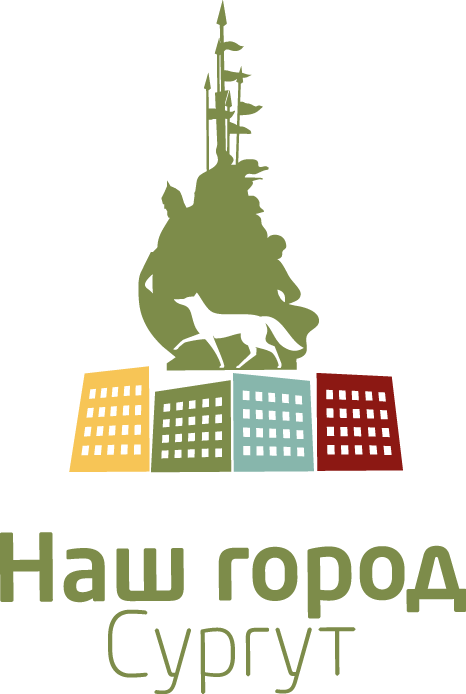 ханты-мансийский автономный округ-юграАдминистрация города сургутаМуниципальное казенное учреждение «наш город»Стр.1.Методологический раздел…..…………………………………………………31.2. Методико-процедурный раздел…………………………...………………..52. Оценка качества муниципальных услуг, предоставляемых учреждениями, подведомственными управлению по делам гражданской обороны и чрезвычайным ситуациям: 2.1. «Выполнение аварийно-спасательных работ и обучение населения в области гражданской обороны»……………………..………………………….72.2. «Сбор и обмен информацией в области защиты населения и территории городского округа от чрезвычайных ситуаций, обеспечение своевременного оповещения и информирования населения об угрозе возникновения или о возникновении чрезвычайных ситуаций»……………..18Заключение…………………………….…...…………………………………….22Приложение 1. Таблицы линейных и парных распределений……………......23Приложение 2. Ответы на «открытые», «полузакрытые» вопросы…………..28ПоказательИндикаторОперативность проведения аварийно-спасательных работВысокая, Средняя, НизкаяВзаимодействие со спасательными службамиСталкивались, НаблюдалиОценка качества муниципальных услугНеудовлетворительная,Скорее неудовлетворительная,Удовлетворительная относительно,Скорее удовлетворительная, чем неудовлетворительная,УдовлетворительнаяОжидание прибытия аварийно-спасательных службОтлично, Хорошо, Удовлетворительно, Плохо, Очень плохо Оценка доступности каналов связи с аварийно-спасательными службамиДоступны, Скорее доступны,НедоступныПроблемы при обращении и взаимодействии с аварийно-спасательными службамиФакт Рекомендации для повышения эффективности работы спасательных службФакт№Название этапаСрок реализации1.Подготовительный этап1.Подготовительный этап1.Подготовительный этап1.1Изучение материалов по указанной теме; составление программы исследованияФевраль 20151.2Расчет и согласование выборки исследованияМарт 20151.3Создание диагностического инструментарияМарт 20152. Организационный этап2. Организационный этап2. Организационный этап2.1Проведение опроса потребителей муниципальных услугМарт - Сентябрь 20153. Завершающий этап3. Завершающий этап3. Завершающий этап3.1Подготовка аналитического отчетаОктябрь - Ноябрь 20153.2Оформление аналитического отчета Октябрь - Ноябрь 20153.3Тиражирование и предоставление аналитического отчета в адрес управления по делам гражданской обороны и чрезвычайным ситуациямНоябрь 2015Средняя оценкаСредняя оценкаЗатрудняюсь ответить 2014 г.2015 г.2015 г.Оперативность прибытия на место происшествия3,804,768,9Качество выполнения спасательных работ4,474,8813,7Достаточность технического оснащения спасателей4,374,8216,5Профессионализм спасателей4,644,9013,1ПоказателиМне оказывали помощь спасательные службыСпасательные службы оказывали помощь моим близким и знакомымМне приходилось наблюдать со стороны за работой спасательных службНет, не сталкивалсяПоисково-спасательные работы людей, попавших в ЧС на воде и на льду0,30,70,798,3Поиск утонувших людей00,30,399,3Поиск и эвакуация утонувшей техники1,000,398,6Патрулирование утвержденных маршрутов в летний и зимний период, а также в период летней навигации000,799,3Средняя оценкаСредняя оценкаЗатрудняюсь  ответить2014 г.2015 г.2015 г.Оперативность прибытия на место происшествия4,144,7197,6Качество выполнения водолазно-спасательных работ4,445,0098,3Достаточность технического оснащения спасателей4,414,8098,3Профессионализм спасателей4,395,0097,9В течение  15 минутВ течение 30 минутВ течение 45 минутВ течение часаБолее часаНе приходилосьОтлично87,910,01,400,70Хорошо40,950,53,24,31,10Удовлетворительно7,769,27,77,77,70Плохо037,525,0037,50Очень плохо0025,025,050,00Затрудняюсь ответить25,05,005,0065,02014 г.2015 г.Затрудняюсь ответить(2015 г.)Качество организации обучения в целом4,484,790,8Организованность и пунктуальность специалиста по ГО и ЧС, проводящего обучение Оценка по отдельным критериям не осуществлялась4,910,8Владение материалом и рациональное использование времени на занятии специалистом по ГО и ЧСОценка по отдельным критериям не осуществлялась4,910,8Эрудиция и культура речи специалиста по ГО и ЧС Оценка по отдельным критериям не осуществлялась4,930,8Умение специалиста по ГО и ЧС общаться с аудиторией Оценка по отдельным критериям не осуществлялась4,881,5Содержательная значимость и доступность излагаемого материала Оценка по отдельным критериям не осуществлялась4,810,8Достаточность информационного материалаОценка по отдельным критериям не осуществлялась4,733,1Длительность обучающего занятияОценка по отдельным критериям не осуществлялась4,763,9Достаточность материально-технического обеспечения учебного занятия (наличие наглядных материалов, демонстрация использования индивидуальных средств защиты и др.)Оценка по отдельным критериям не осуществлялась4,740,8Процент от общего числа опрошенныхВполне устраивает, все замечательно; все очень понравилось, спасибо! Все понятно, спасибо!3,85Разработать методику2,31Рекомендую разработать и выдавать методический материал; подготовить заранее методические пособия (тетради), в них обучаемые могут знакомиться с изучаемым материалом (отмечать); больше информационного и раздаточного материала 2,31Проводить практические тренинги, увеличить количество практических часов2,31Необходимо побольше видео пособий (видеофильмов)1,54Занятия компетентными специалистами, хотелось бы на п/п0,77Почаще обучать0,77Занятия проводились для всех работников предприятий с использованием видеофильмов и слайдов0,772014 г.2015 г.Степень удовлетворенности потребителей качеством оказываемой муниципальной услуги71%93,7%                                                                                                                                                                                                                                                                                                                                                                                                                                                                                                                                                                                                                                                                                                                                                                                                                                                                                                                                                                                              В случае необходимости с ними можно без проблем связатьсяДо них бывает не просто дозвонитьсяСложно связаться с аварийными службами, телефоны всегда занятыНе обращался0151,20,31,447,10249,55,88,236,40359,15,88,226,80428,90,70,370,111296,92,10,70,3В случае необходимости с ними можно без проблем связатьсяДо них бывает не просто дозвонитьсяСложно связаться с аварийными службами, телефоны всегда заняты0196,80,62,60277,89,213,00380,88,011,30496,62,31,111297,22,10,7Средняя оценкаСредняя оценкаЗатруднились ответить2014 г.2015 г.2015 г.Корректность специалистов службы4,454,861,0Оперативность приёма и передачи информации4,524,881,7Профессионализм специалистов службы4,544,882,42014 г.2015 г.Степень удовлетворенности потребителей качеством оказываемой муниципальной услуги91,6%96,8%«Оценка качества муниципальных услуг, предоставляемых учреждениями управления по делам ГО и ЧС»«Оценка качества муниципальных услуг, предоставляемых учреждениями управления по делам ГО и ЧС»«Оценка качества муниципальных услуг, предоставляемых учреждениями управления по делам ГО и ЧС»«Оценка качества муниципальных услуг, предоставляемых учреждениями управления по делам ГО и ЧС»«Оценка качества муниципальных услуг, предоставляемых учреждениями управления по делам ГО и ЧС»«Оценка качества муниципальных услуг, предоставляемых учреждениями управления по делам ГО и ЧС»«Оценка качества муниципальных услуг, предоставляемых учреждениями управления по делам ГО и ЧС»«Оценка качества муниципальных услуг, предоставляемых учреждениями управления по делам ГО и ЧС»«Оценка качества муниципальных услуг, предоставляемых учреждениями управления по делам ГО и ЧС»«Оценка качества муниципальных услуг, предоставляемых учреждениями управления по делам ГО и ЧС»«Оценка качества муниципальных услуг, предоставляемых учреждениями управления по делам ГО и ЧС»«Оценка качества муниципальных услуг, предоставляемых учреждениями управления по делам ГО и ЧС»«Оценка качества муниципальных услуг, предоставляемых учреждениями управления по делам ГО и ЧС»«Оценка качества муниципальных услуг, предоставляемых учреждениями управления по делам ГО и ЧС»1. «Выполнение аварийно-спасательных работ и обучение населения в области гражданской обороны»1. «Выполнение аварийно-спасательных работ и обучение населения в области гражданской обороны»1. «Выполнение аварийно-спасательных работ и обучение населения в области гражданской обороны»1. «Выполнение аварийно-спасательных работ и обучение населения в области гражданской обороны»1. «Выполнение аварийно-спасательных работ и обучение населения в области гражданской обороны»1. «Выполнение аварийно-спасательных работ и обучение населения в области гражданской обороны»1. «Выполнение аварийно-спасательных работ и обучение населения в области гражданской обороны»1. «Выполнение аварийно-спасательных работ и обучение населения в области гражданской обороны»1. «Выполнение аварийно-спасательных работ и обучение населения в области гражданской обороны»1. «Выполнение аварийно-спасательных работ и обучение населения в области гражданской обороны»1. «Выполнение аварийно-спасательных работ и обучение населения в области гражданской обороны»1. «Выполнение аварийно-спасательных работ и обучение населения в области гражданской обороны»1. «Выполнение аварийно-спасательных работ и обучение населения в области гражданской обороны»1. «Выполнение аварийно-спасательных работ и обучение населения в области гражданской обороны»Сталкивались ли Вы лично или Ваши близкие со следующими ситуациямиСталкивались ли Вы лично или Ваши близкие со следующими ситуациямиСталкивались ли Вы лично или Ваши близкие со следующими ситуациямиСталкивались ли Вы лично или Ваши близкие со следующими ситуациямиСталкивались ли Вы лично или Ваши близкие со следующими ситуациямиСталкивались ли Вы лично или Ваши близкие со следующими ситуациямиСталкивались ли Вы лично или Ваши близкие со следующими ситуациямиСталкивались ли Вы лично или Ваши близкие со следующими ситуациямиСталкивались ли Вы лично или Ваши близкие со следующими ситуациямиСталкивались ли Вы лично или Ваши близкие со следующими ситуациямиСталкивались ли Вы лично или Ваши близкие со следующими ситуациямиСталкивались ли Вы лично или Ваши близкие со следующими ситуациямиСталкивались ли Вы лично или Ваши близкие со следующими ситуациямиСталкивались ли Вы лично или Ваши близкие со следующими ситуациямиПожарыПожарыПожарыПожарыПожарыПожарыПожарыПожарыПожарыПожары2,42,42,42,4Газовые аварииГазовые аварииГазовые аварииГазовые аварииГазовые аварииГазовые аварииГазовые аварииГазовые аварииГазовые аварииГазовые аварии0,30,30,30,3Сезонные подтопления, паводки, потопы и т.д.Сезонные подтопления, паводки, потопы и т.д.Сезонные подтопления, паводки, потопы и т.д.Сезонные подтопления, паводки, потопы и т.д.Сезонные подтопления, паводки, потопы и т.д.Сезонные подтопления, паводки, потопы и т.д.Сезонные подтопления, паводки, потопы и т.д.Сезонные подтопления, паводки, потопы и т.д.Сезонные подтопления, паводки, потопы и т.д.Сезонные подтопления, паводки, потопы и т.д.0,30,30,30,3Происшествия на водеПроисшествия на водеПроисшествия на водеПроисшествия на водеПроисшествия на водеПроисшествия на водеПроисшествия на водеПроисшествия на водеПроисшествия на водеПроисшествия на воде2,42,42,42,4ДТП с серьезными последствиямиДТП с серьезными последствиямиДТП с серьезными последствиямиДТП с серьезными последствиямиДТП с серьезными последствиямиДТП с серьезными последствиямиДТП с серьезными последствиямиДТП с серьезными последствиямиДТП с серьезными последствиямиДТП с серьезными последствиями14,414,414,414,4Обрушение зданий, строительных конструкций и др.Обрушение зданий, строительных конструкций и др.Обрушение зданий, строительных конструкций и др.Обрушение зданий, строительных конструкций и др.Обрушение зданий, строительных конструкций и др.Обрушение зданий, строительных конструкций и др.Обрушение зданий, строительных конструкций и др.Обрушение зданий, строительных конструкций и др.Обрушение зданий, строительных конструкций и др.Обрушение зданий, строительных конструкций и др.0,30,30,30,3Бытовые несчастные случаиБытовые несчастные случаиБытовые несчастные случаиБытовые несчастные случаиБытовые несчастные случаиБытовые несчастные случаиБытовые несчастные случаиБытовые несчастные случаиБытовые несчастные случаиБытовые несчастные случаи0,70,70,70,7Несчастные случаи на улицеНесчастные случаи на улицеНесчастные случаи на улицеНесчастные случаи на улицеНесчастные случаи на улицеНесчастные случаи на улицеНесчастные случаи на улицеНесчастные случаи на улицеНесчастные случаи на улицеНесчастные случаи на улице0,70,70,70,7Резкое ухудшение состояния здоровья (Вас  или Ваших близких), требующее экстренной медицинской помощиРезкое ухудшение состояния здоровья (Вас  или Ваших близких), требующее экстренной медицинской помощиРезкое ухудшение состояния здоровья (Вас  или Ваших близких), требующее экстренной медицинской помощиРезкое ухудшение состояния здоровья (Вас  или Ваших близких), требующее экстренной медицинской помощиРезкое ухудшение состояния здоровья (Вас  или Ваших близких), требующее экстренной медицинской помощиРезкое ухудшение состояния здоровья (Вас  или Ваших близких), требующее экстренной медицинской помощиРезкое ухудшение состояния здоровья (Вас  или Ваших близких), требующее экстренной медицинской помощиРезкое ухудшение состояния здоровья (Вас  или Ваших близких), требующее экстренной медицинской помощиРезкое ухудшение состояния здоровья (Вас  или Ваших близких), требующее экстренной медицинской помощиРезкое ухудшение состояния здоровья (Вас  или Ваших близких), требующее экстренной медицинской помощи1,01,01,01,0Другое Другое Другое Другое Другое Другое Другое Другое Другое Другое 83,883,883,883,8Приходилось ли Вам когда-либо непосредственно взаимодействовать со специалистами спасательного центра?Приходилось ли Вам когда-либо непосредственно взаимодействовать со специалистами спасательного центра?Приходилось ли Вам когда-либо непосредственно взаимодействовать со специалистами спасательного центра?Приходилось ли Вам когда-либо непосредственно взаимодействовать со специалистами спасательного центра?Приходилось ли Вам когда-либо непосредственно взаимодействовать со специалистами спасательного центра?Приходилось ли Вам когда-либо непосредственно взаимодействовать со специалистами спасательного центра?Приходилось ли Вам когда-либо непосредственно взаимодействовать со специалистами спасательного центра?Приходилось ли Вам когда-либо непосредственно взаимодействовать со специалистами спасательного центра?Приходилось ли Вам когда-либо непосредственно взаимодействовать со специалистами спасательного центра?Приходилось ли Вам когда-либо непосредственно взаимодействовать со специалистами спасательного центра?Приходилось ли Вам когда-либо непосредственно взаимодействовать со специалистами спасательного центра?Приходилось ли Вам когда-либо непосредственно взаимодействовать со специалистами спасательного центра?Приходилось ли Вам когда-либо непосредственно взаимодействовать со специалистами спасательного центра?Приходилось ли Вам когда-либо непосредственно взаимодействовать со специалистами спасательного центра?Мне оказывали помощь специалисты спасательного центраМне оказывали помощь специалисты спасательного центраМне оказывали помощь специалисты спасательного центраМне оказывали помощь специалисты спасательного центраМне оказывали помощь специалисты спасательного центраМне оказывали помощь специалисты спасательного центраМне оказывали помощь специалисты спасательного центраМне оказывали помощь специалисты спасательного центраМне оказывали помощь специалисты спасательного центраМне оказывали помощь специалисты спасательного центра55,055,055,055,0Специалисты спасательного центра оказывали помощь моим близким и знакомымСпециалисты спасательного центра оказывали помощь моим близким и знакомымСпециалисты спасательного центра оказывали помощь моим близким и знакомымСпециалисты спасательного центра оказывали помощь моим близким и знакомымСпециалисты спасательного центра оказывали помощь моим близким и знакомымСпециалисты спасательного центра оказывали помощь моим близким и знакомымСпециалисты спасательного центра оказывали помощь моим близким и знакомымСпециалисты спасательного центра оказывали помощь моим близким и знакомымСпециалисты спасательного центра оказывали помощь моим близким и знакомымСпециалисты спасательного центра оказывали помощь моим близким и знакомым20,620,620,620,6Мне приходилось наблюдать со стороны за работой специалистов спасательного центраМне приходилось наблюдать со стороны за работой специалистов спасательного центраМне приходилось наблюдать со стороны за работой специалистов спасательного центраМне приходилось наблюдать со стороны за работой специалистов спасательного центраМне приходилось наблюдать со стороны за работой специалистов спасательного центраМне приходилось наблюдать со стороны за работой специалистов спасательного центраМне приходилось наблюдать со стороны за работой специалистов спасательного центраМне приходилось наблюдать со стороны за работой специалистов спасательного центраМне приходилось наблюдать со стороны за работой специалистов спасательного центраМне приходилось наблюдать со стороны за работой специалистов спасательного центра24,424,424,424,4	Всегда ли оперативно и без задержек представители спасательного центра проводили аварийно-спасательные работы на земле и поисково-спасательные работы на воде?	Всегда ли оперативно и без задержек представители спасательного центра проводили аварийно-спасательные работы на земле и поисково-спасательные работы на воде?	Всегда ли оперативно и без задержек представители спасательного центра проводили аварийно-спасательные работы на земле и поисково-спасательные работы на воде?	Всегда ли оперативно и без задержек представители спасательного центра проводили аварийно-спасательные работы на земле и поисково-спасательные работы на воде?	Всегда ли оперативно и без задержек представители спасательного центра проводили аварийно-спасательные работы на земле и поисково-спасательные работы на воде?	Всегда ли оперативно и без задержек представители спасательного центра проводили аварийно-спасательные работы на земле и поисково-спасательные работы на воде?	Всегда ли оперативно и без задержек представители спасательного центра проводили аварийно-спасательные работы на земле и поисково-спасательные работы на воде?	Всегда ли оперативно и без задержек представители спасательного центра проводили аварийно-спасательные работы на земле и поисково-спасательные работы на воде?	Всегда ли оперативно и без задержек представители спасательного центра проводили аварийно-спасательные работы на земле и поисково-спасательные работы на воде?	Всегда ли оперативно и без задержек представители спасательного центра проводили аварийно-спасательные работы на земле и поисково-спасательные работы на воде?	Всегда ли оперативно и без задержек представители спасательного центра проводили аварийно-спасательные работы на земле и поисково-спасательные работы на воде?	Всегда ли оперативно и без задержек представители спасательного центра проводили аварийно-спасательные работы на земле и поисково-спасательные работы на воде?	Всегда ли оперативно и без задержек представители спасательного центра проводили аварийно-спасательные работы на земле и поисково-спасательные работы на воде?	Всегда ли оперативно и без задержек представители спасательного центра проводили аварийно-спасательные работы на земле и поисково-спасательные работы на воде?Да, все работы всегда проводились вовремяДа, все работы всегда проводились вовремяДа, все работы всегда проводились вовремяДа, все работы всегда проводились вовремяДа, все работы всегда проводились вовремяДа, все работы всегда проводились вовремяДа, все работы всегда проводились вовремяДа, все работы всегда проводились вовремяДа, все работы всегда проводились вовремяДа, все работы всегда проводились вовремя85,285,285,285,2Чаще всего работы проводились вовремя, но иногда происходили задержкиЧаще всего работы проводились вовремя, но иногда происходили задержкиЧаще всего работы проводились вовремя, но иногда происходили задержкиЧаще всего работы проводились вовремя, но иногда происходили задержкиЧаще всего работы проводились вовремя, но иногда происходили задержкиЧаще всего работы проводились вовремя, но иногда происходили задержкиЧаще всего работы проводились вовремя, но иногда происходили задержкиЧаще всего работы проводились вовремя, но иногда происходили задержкиЧаще всего работы проводились вовремя, но иногда происходили задержкиЧаще всего работы проводились вовремя, но иногда происходили задержки4,84,84,84,8Чаще всего работы проводились медленно или с опозданиемЧаще всего работы проводились медленно или с опозданиемЧаще всего работы проводились медленно или с опозданиемЧаще всего работы проводились медленно или с опозданиемЧаще всего работы проводились медленно или с опозданиемЧаще всего работы проводились медленно или с опозданиемЧаще всего работы проводились медленно или с опозданиемЧаще всего работы проводились медленно или с опозданиемЧаще всего работы проводились медленно или с опозданиемЧаще всего работы проводились медленно или с опозданием3,43,43,43,4Затрудняюсь ответитьЗатрудняюсь ответитьЗатрудняюсь ответитьЗатрудняюсь ответитьЗатрудняюсь ответитьЗатрудняюсь ответитьЗатрудняюсь ответитьЗатрудняюсь ответитьЗатрудняюсь ответитьЗатрудняюсь ответить6,56,56,56,5Как бы Вы могли оценить следующие показатели выполнения аварийно-спасательных работ на земле по 5-балльной шкалеКак бы Вы могли оценить следующие показатели выполнения аварийно-спасательных работ на земле по 5-балльной шкалеКак бы Вы могли оценить следующие показатели выполнения аварийно-спасательных работ на земле по 5-балльной шкалеКак бы Вы могли оценить следующие показатели выполнения аварийно-спасательных работ на земле по 5-балльной шкалеКак бы Вы могли оценить следующие показатели выполнения аварийно-спасательных работ на земле по 5-балльной шкалеКак бы Вы могли оценить следующие показатели выполнения аварийно-спасательных работ на земле по 5-балльной шкалеКак бы Вы могли оценить следующие показатели выполнения аварийно-спасательных работ на земле по 5-балльной шкалеКак бы Вы могли оценить следующие показатели выполнения аварийно-спасательных работ на земле по 5-балльной шкалеКак бы Вы могли оценить следующие показатели выполнения аварийно-спасательных работ на земле по 5-балльной шкалеКак бы Вы могли оценить следующие показатели выполнения аварийно-спасательных работ на земле по 5-балльной шкалеКак бы Вы могли оценить следующие показатели выполнения аварийно-спасательных работ на земле по 5-балльной шкалеКак бы Вы могли оценить следующие показатели выполнения аварийно-спасательных работ на земле по 5-балльной шкалеКак бы Вы могли оценить следующие показатели выполнения аварийно-спасательных работ на земле по 5-балльной шкалеКак бы Вы могли оценить следующие показатели выполнения аварийно-спасательных работ на земле по 5-балльной шкалеСредняя оценкаСредняя оценкаСредняя оценкаЗатрудняюсь ответитьЗатрудняюсь ответитьЗатрудняюсь ответитьЗатрудняюсь ответитьОперативность прибытия на место происшествияОперативность прибытия на место происшествияОперативность прибытия на место происшествияОперативность прибытия на место происшествияОперативность прибытия на место происшествияОперативность прибытия на место происшествияОперативность прибытия на место происшествия4,764,764,768,98,98,98,9Качество выполнения спасательных работКачество выполнения спасательных работКачество выполнения спасательных работКачество выполнения спасательных работКачество выполнения спасательных работКачество выполнения спасательных работКачество выполнения спасательных работ4,884,884,8813,713,713,713,7Достаточность технического оснащения спасателейДостаточность технического оснащения спасателейДостаточность технического оснащения спасателейДостаточность технического оснащения спасателейДостаточность технического оснащения спасателейДостаточность технического оснащения спасателейДостаточность технического оснащения спасателей4,824,824,8216,516,516,516,5Профессионализм спасателейПрофессионализм спасателейПрофессионализм спасателейПрофессионализм спасателейПрофессионализм спасателейПрофессионализм спасателейПрофессионализм спасателей4,904,904,9013,113,113,113,1Сталкивались ли Вы лично или Ваши близкие со следующими видами поисково-спасательных работ на водеСталкивались ли Вы лично или Ваши близкие со следующими видами поисково-спасательных работ на водеСталкивались ли Вы лично или Ваши близкие со следующими видами поисково-спасательных работ на водеСталкивались ли Вы лично или Ваши близкие со следующими видами поисково-спасательных работ на водеСталкивались ли Вы лично или Ваши близкие со следующими видами поисково-спасательных работ на водеСталкивались ли Вы лично или Ваши близкие со следующими видами поисково-спасательных работ на водеСталкивались ли Вы лично или Ваши близкие со следующими видами поисково-спасательных работ на водеСталкивались ли Вы лично или Ваши близкие со следующими видами поисково-спасательных работ на водеСталкивались ли Вы лично или Ваши близкие со следующими видами поисково-спасательных работ на водеСталкивались ли Вы лично или Ваши близкие со следующими видами поисково-спасательных работ на водеСталкивались ли Вы лично или Ваши близкие со следующими видами поисково-спасательных работ на водеСталкивались ли Вы лично или Ваши близкие со следующими видами поисково-спасательных работ на водеСталкивались ли Вы лично или Ваши близкие со следующими видами поисково-спасательных работ на водеСталкивались ли Вы лично или Ваши близкие со следующими видами поисково-спасательных работ на водеМне оказывали помощь спасательные службыСпасательные службы оказывали помощь моим близким и знакомымСпасательные службы оказывали помощь моим близким и знакомымМне приходилось наблюдать со стороны за работой спасательных службМне приходилось наблюдать со стороны за работой спасательных службМне приходилось наблюдать со стороны за работой спасательных службМне приходилось наблюдать со стороны за работой спасательных службМне приходилось наблюдать со стороны за работой спасательных службНет, не сталкивалсяНет, не сталкивалсяПоисково-спасательные работы людей, попавших в ЧС на воде и на льду Поисково-спасательные работы людей, попавших в ЧС на воде и на льду Поисково-спасательные работы людей, попавших в ЧС на воде и на льду Поисково-спасательные работы людей, попавших в ЧС на воде и на льду 0,30,70,70,70,70,70,70,798,398,3Поиск утонувших людейПоиск утонувших людейПоиск утонувших людейПоиск утонувших людей00,30,30,30,30,30,30,399,399,3Поиск и эвакуация утонувшей техникиПоиск и эвакуация утонувшей техникиПоиск и эвакуация утонувшей техникиПоиск и эвакуация утонувшей техники1,0000,30,30,30,30,398,698,6Патрулирование утвержденных маршрутов в летний и зимний период, а также в период летней навигацииПатрулирование утвержденных маршрутов в летний и зимний период, а также в период летней навигацииПатрулирование утвержденных маршрутов в летний и зимний период, а также в период летней навигацииПатрулирование утвержденных маршрутов в летний и зимний период, а также в период летней навигации0000,70,70,70,70,799,399,3Как бы Вы могли оценить следующие показатели выполнения поисково-спасательных работ на воде по 5-балльной шкалеКак бы Вы могли оценить следующие показатели выполнения поисково-спасательных работ на воде по 5-балльной шкалеКак бы Вы могли оценить следующие показатели выполнения поисково-спасательных работ на воде по 5-балльной шкалеКак бы Вы могли оценить следующие показатели выполнения поисково-спасательных работ на воде по 5-балльной шкалеКак бы Вы могли оценить следующие показатели выполнения поисково-спасательных работ на воде по 5-балльной шкалеКак бы Вы могли оценить следующие показатели выполнения поисково-спасательных работ на воде по 5-балльной шкалеКак бы Вы могли оценить следующие показатели выполнения поисково-спасательных работ на воде по 5-балльной шкалеКак бы Вы могли оценить следующие показатели выполнения поисково-спасательных работ на воде по 5-балльной шкалеКак бы Вы могли оценить следующие показатели выполнения поисково-спасательных работ на воде по 5-балльной шкалеКак бы Вы могли оценить следующие показатели выполнения поисково-спасательных работ на воде по 5-балльной шкалеКак бы Вы могли оценить следующие показатели выполнения поисково-спасательных работ на воде по 5-балльной шкалеКак бы Вы могли оценить следующие показатели выполнения поисково-спасательных работ на воде по 5-балльной шкалеКак бы Вы могли оценить следующие показатели выполнения поисково-спасательных работ на воде по 5-балльной шкалеКак бы Вы могли оценить следующие показатели выполнения поисково-спасательных работ на воде по 5-балльной шкалеСредняя оценкаСредняя оценкаЗатруднились ответитьЗатруднились ответитьЗатруднились ответитьЗатруднились ответитьОперативность прибытия на место происшествияОперативность прибытия на место происшествияОперативность прибытия на место происшествияОперативность прибытия на место происшествияОперативность прибытия на место происшествияОперативность прибытия на место происшествияОперативность прибытия на место происшествияОперативность прибытия на место происшествия4,714,7197,697,697,697,6Качество выполнения водолазно - спасательных работКачество выполнения водолазно - спасательных работКачество выполнения водолазно - спасательных работКачество выполнения водолазно - спасательных работКачество выполнения водолазно - спасательных работКачество выполнения водолазно - спасательных работКачество выполнения водолазно - спасательных работКачество выполнения водолазно - спасательных работ5,005,0098,398,398,398,3Достаточность технического оснащения спасателейДостаточность технического оснащения спасателейДостаточность технического оснащения спасателейДостаточность технического оснащения спасателейДостаточность технического оснащения спасателейДостаточность технического оснащения спасателейДостаточность технического оснащения спасателейДостаточность технического оснащения спасателей4,804,8098,398,398,398,3Профессионализм спасателейПрофессионализм спасателейПрофессионализм спасателейПрофессионализм спасателейПрофессионализм спасателейПрофессионализм спасателейПрофессионализм спасателейПрофессионализм спасателей5,005,0097,997,997,997,9В течение, какого времени Вам приходилось ждать помощи спасателей, и как бы Вы могли оценить такую скорость прибытия на место происшествия?В течение, какого времени Вам приходилось ждать помощи спасателей, и как бы Вы могли оценить такую скорость прибытия на место происшествия?В течение, какого времени Вам приходилось ждать помощи спасателей, и как бы Вы могли оценить такую скорость прибытия на место происшествия?В течение, какого времени Вам приходилось ждать помощи спасателей, и как бы Вы могли оценить такую скорость прибытия на место происшествия?В течение, какого времени Вам приходилось ждать помощи спасателей, и как бы Вы могли оценить такую скорость прибытия на место происшествия?В течение, какого времени Вам приходилось ждать помощи спасателей, и как бы Вы могли оценить такую скорость прибытия на место происшествия?В течение, какого времени Вам приходилось ждать помощи спасателей, и как бы Вы могли оценить такую скорость прибытия на место происшествия?В течение, какого времени Вам приходилось ждать помощи спасателей, и как бы Вы могли оценить такую скорость прибытия на место происшествия?В течение, какого времени Вам приходилось ждать помощи спасателей, и как бы Вы могли оценить такую скорость прибытия на место происшествия?В течение, какого времени Вам приходилось ждать помощи спасателей, и как бы Вы могли оценить такую скорость прибытия на место происшествия?В течение, какого времени Вам приходилось ждать помощи спасателей, и как бы Вы могли оценить такую скорость прибытия на место происшествия?В течение, какого времени Вам приходилось ждать помощи спасателей, и как бы Вы могли оценить такую скорость прибытия на место происшествия?В течение, какого времени Вам приходилось ждать помощи спасателей, и как бы Вы могли оценить такую скорость прибытия на место происшествия?В течение, какого времени Вам приходилось ждать помощи спасателей, и как бы Вы могли оценить такую скорость прибытия на место происшествия?В течение  15 минутВ течение  15 минутВ течение 30 минутВ течение 45 минутВ течение 45 минутВ течение часаВ течение часаВ течение часаБолее часаБолее часаБолее часаНе приходилосьОтличноОтлично87,987,910,01,41,40000,70,70,70ХорошоХорошо40,940,950,53,23,24,34,34,31,11,11,10УдовлетворительноУдовлетворительно7,77,769,27,77,77,77,77,77,77,77,70ПлохоПлохо0037,525,025,000037,537,537,50Очень плохоОчень плохо00025,025,025,025,025,050,050,050,00Затрудняюсь ответитьЗатрудняюсь ответить25,025,05,0005,05,05,000065,0Удовлетворены ли Вы качеством выполнения аварийно – спасательных работ?Удовлетворены ли Вы качеством выполнения аварийно – спасательных работ?Удовлетворены ли Вы качеством выполнения аварийно – спасательных работ?Удовлетворены ли Вы качеством выполнения аварийно – спасательных работ?Удовлетворены ли Вы качеством выполнения аварийно – спасательных работ?Удовлетворены ли Вы качеством выполнения аварийно – спасательных работ?Удовлетворены ли Вы качеством выполнения аварийно – спасательных работ?Удовлетворены ли Вы качеством выполнения аварийно – спасательных работ?Удовлетворены ли Вы качеством выполнения аварийно – спасательных работ?Удовлетворены ли Вы качеством выполнения аварийно – спасательных работ?Удовлетворены ли Вы качеством выполнения аварийно – спасательных работ?Удовлетворены ли Вы качеством выполнения аварийно – спасательных работ?Удовлетворены ли Вы качеством выполнения аварийно – спасательных работ?Удовлетворены ли Вы качеством выполнения аварийно – спасательных работ?Удовлетворен полностьюУдовлетворен полностьюУдовлетворен полностьюУдовлетворен полностьюУдовлетворен полностьюУдовлетворен полностьюУдовлетворен полностьюУдовлетворен полностьюУдовлетворен полностьюУдовлетворен полностью80,880,880,880,8Скорее удовлетворен, чем не удовлетворенСкорее удовлетворен, чем не удовлетворенСкорее удовлетворен, чем не удовлетворенСкорее удовлетворен, чем не удовлетворенСкорее удовлетворен, чем не удовлетворенСкорее удовлетворен, чем не удовлетворенСкорее удовлетворен, чем не удовлетворенСкорее удовлетворен, чем не удовлетворенСкорее удовлетворен, чем не удовлетворенСкорее удовлетворен, чем не удовлетворен4,54,54,54,5Удовлетворен относительноУдовлетворен относительноУдовлетворен относительноУдовлетворен относительноУдовлетворен относительноУдовлетворен относительноУдовлетворен относительноУдовлетворен относительноУдовлетворен относительноУдовлетворен относительно3,83,83,83,8Скорее не удовлетворенСкорее не удовлетворенСкорее не удовлетворенСкорее не удовлетворенСкорее не удовлетворенСкорее не удовлетворенСкорее не удовлетворенСкорее не удовлетворенСкорее не удовлетворенСкорее не удовлетворен0,30,30,30,3Не удовлетворенНе удовлетворенНе удовлетворенНе удовлетворенНе удовлетворенНе удовлетворенНе удовлетворенНе удовлетворенНе удовлетворенНе удовлетворен1,41,41,41,4Затрудняюсь ответитьЗатрудняюсь ответитьЗатрудняюсь ответитьЗатрудняюсь ответитьЗатрудняюсь ответитьЗатрудняюсь ответитьЗатрудняюсь ответитьЗатрудняюсь ответитьЗатрудняюсь ответитьЗатрудняюсь ответить9,39,39,39,3Знаете ли Вы, куда обращаться в случае возникновения чрезвычайной ситуации и иных происшествий?Знаете ли Вы, куда обращаться в случае возникновения чрезвычайной ситуации и иных происшествий?Знаете ли Вы, куда обращаться в случае возникновения чрезвычайной ситуации и иных происшествий?Знаете ли Вы, куда обращаться в случае возникновения чрезвычайной ситуации и иных происшествий?Знаете ли Вы, куда обращаться в случае возникновения чрезвычайной ситуации и иных происшествий?Знаете ли Вы, куда обращаться в случае возникновения чрезвычайной ситуации и иных происшествий?Знаете ли Вы, куда обращаться в случае возникновения чрезвычайной ситуации и иных происшествий?Знаете ли Вы, куда обращаться в случае возникновения чрезвычайной ситуации и иных происшествий?Знаете ли Вы, куда обращаться в случае возникновения чрезвычайной ситуации и иных происшествий?Знаете ли Вы, куда обращаться в случае возникновения чрезвычайной ситуации и иных происшествий?Знаете ли Вы, куда обращаться в случае возникновения чрезвычайной ситуации и иных происшествий?Знаете ли Вы, куда обращаться в случае возникновения чрезвычайной ситуации и иных происшествий?Знаете ли Вы, куда обращаться в случае возникновения чрезвычайной ситуации и иных происшествий?Знаете ли Вы, куда обращаться в случае возникновения чрезвычайной ситуации и иных происшествий?Да, знаю телефоны аварийных и спасательных службДа, знаю телефоны аварийных и спасательных службДа, знаю телефоны аварийных и спасательных службДа, знаю телефоны аварийных и спасательных службДа, знаю телефоны аварийных и спасательных службДа, знаю телефоны аварийных и спасательных службДа, знаю телефоны аварийных и спасательных службДа, знаю телефоны аварийных и спасательных службДа, знаю телефоны аварийных и спасательных службДа, знаю телефоны аварийных и спасательных служб98,398,398,398,3Нет, не знаюНет, не знаюНет, не знаюНет, не знаюНет, не знаюНет, не знаюНет, не знаюНет, не знаюНет, не знаюНет, не знаю1,71,71,71,7Как бы Вы оценили доступность каналов связи с экстренными службами, службой «112» по следующим телефонам?Как бы Вы оценили доступность каналов связи с экстренными службами, службой «112» по следующим телефонам?Как бы Вы оценили доступность каналов связи с экстренными службами, службой «112» по следующим телефонам?Как бы Вы оценили доступность каналов связи с экстренными службами, службой «112» по следующим телефонам?Как бы Вы оценили доступность каналов связи с экстренными службами, службой «112» по следующим телефонам?Как бы Вы оценили доступность каналов связи с экстренными службами, службой «112» по следующим телефонам?Как бы Вы оценили доступность каналов связи с экстренными службами, службой «112» по следующим телефонам?Как бы Вы оценили доступность каналов связи с экстренными службами, службой «112» по следующим телефонам?Как бы Вы оценили доступность каналов связи с экстренными службами, службой «112» по следующим телефонам?Как бы Вы оценили доступность каналов связи с экстренными службами, службой «112» по следующим телефонам?Как бы Вы оценили доступность каналов связи с экстренными службами, службой «112» по следующим телефонам?Как бы Вы оценили доступность каналов связи с экстренными службами, службой «112» по следующим телефонам?Как бы Вы оценили доступность каналов связи с экстренными службами, службой «112» по следующим телефонам?Как бы Вы оценили доступность каналов связи с экстренными службами, службой «112» по следующим телефонам?В случае необходимости с ними можно без проблем связатьсяВ случае необходимости с ними можно без проблем связатьсяДо них бывает не просто дозвонитьсяДо них бывает не просто дозвонитьсяСложно связаться с аварийными службами, телефоны всегда занятыСложно связаться с аварийными службами, телефоны всегда занятыСложно связаться с аварийными службами, телефоны всегда занятыСложно связаться с аварийными службами, телефоны всегда занятыСложно связаться с аварийными службами, телефоны всегда занятыСложно связаться с аварийными службами, телефоны всегда занятыНе обращалсяНе обращалсяНе обращался0151,251,20,30,31,41,41,41,41,41,447,147,147,10249,549,55,85,88,28,28,28,28,28,236,436,436,40359,159,15,85,88,28,28,28,28,28,226,826,826,80428,928,90,70,70,30,30,30,30,30,370,170,170,111296,996,92,12,10,70,70,70,70,70,70,30,30,3Считаете ли Вы необходимым оказание психологической поддержки при обращении в службу «112»?Считаете ли Вы необходимым оказание психологической поддержки при обращении в службу «112»?Считаете ли Вы необходимым оказание психологической поддержки при обращении в службу «112»?Считаете ли Вы необходимым оказание психологической поддержки при обращении в службу «112»?Считаете ли Вы необходимым оказание психологической поддержки при обращении в службу «112»?Считаете ли Вы необходимым оказание психологической поддержки при обращении в службу «112»?Считаете ли Вы необходимым оказание психологической поддержки при обращении в службу «112»?Считаете ли Вы необходимым оказание психологической поддержки при обращении в службу «112»?Считаете ли Вы необходимым оказание психологической поддержки при обращении в службу «112»?Считаете ли Вы необходимым оказание психологической поддержки при обращении в службу «112»?Считаете ли Вы необходимым оказание психологической поддержки при обращении в службу «112»?Считаете ли Вы необходимым оказание психологической поддержки при обращении в службу «112»?Считаете ли Вы необходимым оказание психологической поддержки при обращении в службу «112»?Считаете ли Вы необходимым оказание психологической поддержки при обращении в службу «112»?ДаДаДаДаДа68,068,068,068,068,068,068,068,068,0НетНетНетНетНет14,814,814,814,814,814,814,814,814,8Затрудняюсь ответитьЗатрудняюсь ответитьЗатрудняюсь ответитьЗатрудняюсь ответитьЗатрудняюсь ответить17,217,217,217,217,217,217,217,217,2Как бы Вы могли оценить следующие показатели работы единой дежурно-диспетчерской службы города Сургута (тел.112) по 5-балльной шкалеКак бы Вы могли оценить следующие показатели работы единой дежурно-диспетчерской службы города Сургута (тел.112) по 5-балльной шкалеКак бы Вы могли оценить следующие показатели работы единой дежурно-диспетчерской службы города Сургута (тел.112) по 5-балльной шкалеКак бы Вы могли оценить следующие показатели работы единой дежурно-диспетчерской службы города Сургута (тел.112) по 5-балльной шкалеКак бы Вы могли оценить следующие показатели работы единой дежурно-диспетчерской службы города Сургута (тел.112) по 5-балльной шкалеКак бы Вы могли оценить следующие показатели работы единой дежурно-диспетчерской службы города Сургута (тел.112) по 5-балльной шкалеКак бы Вы могли оценить следующие показатели работы единой дежурно-диспетчерской службы города Сургута (тел.112) по 5-балльной шкалеКак бы Вы могли оценить следующие показатели работы единой дежурно-диспетчерской службы города Сургута (тел.112) по 5-балльной шкалеКак бы Вы могли оценить следующие показатели работы единой дежурно-диспетчерской службы города Сургута (тел.112) по 5-балльной шкалеКак бы Вы могли оценить следующие показатели работы единой дежурно-диспетчерской службы города Сургута (тел.112) по 5-балльной шкалеКак бы Вы могли оценить следующие показатели работы единой дежурно-диспетчерской службы города Сургута (тел.112) по 5-балльной шкалеКак бы Вы могли оценить следующие показатели работы единой дежурно-диспетчерской службы города Сургута (тел.112) по 5-балльной шкалеКак бы Вы могли оценить следующие показатели работы единой дежурно-диспетчерской службы города Сургута (тел.112) по 5-балльной шкалеКак бы Вы могли оценить следующие показатели работы единой дежурно-диспетчерской службы города Сургута (тел.112) по 5-балльной шкалеСредняя оценкаСредняя оценкаСредняя оценкаСредняя оценкаЗатруднились ответитьЗатруднились ответитьЗатруднились ответитьЗатруднились ответитьКорректность специалистов службыКорректность специалистов службыКорректность специалистов службыКорректность специалистов службыКорректность специалистов службыКорректность специалистов службы4,864,864,864,861,01,01,01,0Оперативность приёма и передачи информацииОперативность приёма и передачи информацииОперативность приёма и передачи информацииОперативность приёма и передачи информацииОперативность приёма и передачи информацииОперативность приёма и передачи информации4,884,884,884,881,71,71,71,7Профессионализм специалистов службы Профессионализм специалистов службы Профессионализм специалистов службы Профессионализм специалистов службы Профессионализм специалистов службы Профессионализм специалистов службы 4,884,884,884,882,42,42,42,4Удовлетворены ли Вы качеством оказываемых услуг МКУ «Единая дежурно-диспетчерская служба города Сургута»Удовлетворены ли Вы качеством оказываемых услуг МКУ «Единая дежурно-диспетчерская служба города Сургута»Удовлетворены ли Вы качеством оказываемых услуг МКУ «Единая дежурно-диспетчерская служба города Сургута»Удовлетворены ли Вы качеством оказываемых услуг МКУ «Единая дежурно-диспетчерская служба города Сургута»Удовлетворены ли Вы качеством оказываемых услуг МКУ «Единая дежурно-диспетчерская служба города Сургута»Удовлетворены ли Вы качеством оказываемых услуг МКУ «Единая дежурно-диспетчерская служба города Сургута»Удовлетворены ли Вы качеством оказываемых услуг МКУ «Единая дежурно-диспетчерская служба города Сургута»Удовлетворены ли Вы качеством оказываемых услуг МКУ «Единая дежурно-диспетчерская служба города Сургута»Удовлетворены ли Вы качеством оказываемых услуг МКУ «Единая дежурно-диспетчерская служба города Сургута»Удовлетворены ли Вы качеством оказываемых услуг МКУ «Единая дежурно-диспетчерская служба города Сургута»Удовлетворены ли Вы качеством оказываемых услуг МКУ «Единая дежурно-диспетчерская служба города Сургута»Удовлетворены ли Вы качеством оказываемых услуг МКУ «Единая дежурно-диспетчерская служба города Сургута»Удовлетворены ли Вы качеством оказываемых услуг МКУ «Единая дежурно-диспетчерская служба города Сургута»Удовлетворены ли Вы качеством оказываемых услуг МКУ «Единая дежурно-диспетчерская служба города Сургута»Удовлетворен полностьюУдовлетворен полностьюУдовлетворен полностьюУдовлетворен полностьюУдовлетворен полностьюУдовлетворен полностьюУдовлетворен полностьюУдовлетворен полностьюУдовлетворен полностьюУдовлетворен полностью90,090,090,090,0Скорее удовлетворен, чем не удовлетворенСкорее удовлетворен, чем не удовлетворенСкорее удовлетворен, чем не удовлетворенСкорее удовлетворен, чем не удовлетворенСкорее удовлетворен, чем не удовлетворенСкорее удовлетворен, чем не удовлетворенСкорее удовлетворен, чем не удовлетворенСкорее удовлетворен, чем не удовлетворенСкорее удовлетворен, чем не удовлетворенСкорее удовлетворен, чем не удовлетворен4,14,14,14,1Удовлетворен относительноУдовлетворен относительноУдовлетворен относительноУдовлетворен относительноУдовлетворен относительноУдовлетворен относительноУдовлетворен относительноУдовлетворен относительноУдовлетворен относительноУдовлетворен относительно2,72,72,72,7Скорее не удовлетворенСкорее не удовлетворенСкорее не удовлетворенСкорее не удовлетворенСкорее не удовлетворенСкорее не удовлетворенСкорее не удовлетворенСкорее не удовлетворенСкорее не удовлетворенСкорее не удовлетворен1,01,01,01,0Не удовлетворенНе удовлетворенНе удовлетворенНе удовлетворенНе удовлетворенНе удовлетворенНе удовлетворенНе удовлетворенНе удовлетворенНе удовлетворен0,30,30,30,3Затрудняюсь ответитьЗатрудняюсь ответитьЗатрудняюсь ответитьЗатрудняюсь ответитьЗатрудняюсь ответитьЗатрудняюсь ответитьЗатрудняюсь ответитьЗатрудняюсь ответитьЗатрудняюсь ответитьЗатрудняюсь ответить1,71,71,71,72. Оценка качества обучения населения в области гражданской обороны2. Оценка качества обучения населения в области гражданской обороны2. Оценка качества обучения населения в области гражданской обороны2. Оценка качества обучения населения в области гражданской обороны2. Оценка качества обучения населения в области гражданской обороны2. Оценка качества обучения населения в области гражданской обороны2. Оценка качества обучения населения в области гражданской обороны2. Оценка качества обучения населения в области гражданской обороны2. Оценка качества обучения населения в области гражданской обороны2. Оценка качества обучения населения в области гражданской обороны2. Оценка качества обучения населения в области гражданской обороны2. Оценка качества обучения населения в области гражданской обороны2. Оценка качества обучения населения в области гражданской обороны2. Оценка качества обучения населения в области гражданской обороныКакое количество раз Вы проходили обучение по гражданской обороне и защите от чрезвычайных ситуаций в отделе по подготовке населения к действиям в ЧС?Какое количество раз Вы проходили обучение по гражданской обороне и защите от чрезвычайных ситуаций в отделе по подготовке населения к действиям в ЧС?Какое количество раз Вы проходили обучение по гражданской обороне и защите от чрезвычайных ситуаций в отделе по подготовке населения к действиям в ЧС?Какое количество раз Вы проходили обучение по гражданской обороне и защите от чрезвычайных ситуаций в отделе по подготовке населения к действиям в ЧС?Какое количество раз Вы проходили обучение по гражданской обороне и защите от чрезвычайных ситуаций в отделе по подготовке населения к действиям в ЧС?Какое количество раз Вы проходили обучение по гражданской обороне и защите от чрезвычайных ситуаций в отделе по подготовке населения к действиям в ЧС?Какое количество раз Вы проходили обучение по гражданской обороне и защите от чрезвычайных ситуаций в отделе по подготовке населения к действиям в ЧС?Какое количество раз Вы проходили обучение по гражданской обороне и защите от чрезвычайных ситуаций в отделе по подготовке населения к действиям в ЧС?Какое количество раз Вы проходили обучение по гражданской обороне и защите от чрезвычайных ситуаций в отделе по подготовке населения к действиям в ЧС?Какое количество раз Вы проходили обучение по гражданской обороне и защите от чрезвычайных ситуаций в отделе по подготовке населения к действиям в ЧС?Какое количество раз Вы проходили обучение по гражданской обороне и защите от чрезвычайных ситуаций в отделе по подготовке населения к действиям в ЧС?Какое количество раз Вы проходили обучение по гражданской обороне и защите от чрезвычайных ситуаций в отделе по подготовке населения к действиям в ЧС?Какое количество раз Вы проходили обучение по гражданской обороне и защите от чрезвычайных ситуаций в отделе по подготовке населения к действиям в ЧС?Какое количество раз Вы проходили обучение по гражданской обороне и защите от чрезвычайных ситуаций в отделе по подготовке населения к действиям в ЧС?ОДИН разОДИН разОДИН разОДИН разОДИН разОДИН разОДИН разОДИН разОДИН разОДИН раз75,475,475,475,4ДВА разаДВА разаДВА разаДВА разаДВА разаДВА разаДВА разаДВА разаДВА разаДВА раза21,521,521,521,5ТРИ разаТРИ разаТРИ разаТРИ разаТРИ разаТРИ разаТРИ разаТРИ разаТРИ разаТРИ раза1,51,51,51,5ЧЕТЫРЕ разаЧЕТЫРЕ разаЧЕТЫРЕ разаЧЕТЫРЕ разаЧЕТЫРЕ разаЧЕТЫРЕ разаЧЕТЫРЕ разаЧЕТЫРЕ разаЧЕТЫРЕ разаЧЕТЫРЕ раза0,80,80,80,8ПЯТЬ раз и болееПЯТЬ раз и болееПЯТЬ раз и болееПЯТЬ раз и болееПЯТЬ раз и болееПЯТЬ раз и болееПЯТЬ раз и болееПЯТЬ раз и болееПЯТЬ раз и болееПЯТЬ раз и более0,80,80,80,8Как Вы оцениваете полезность этих курсов?Как Вы оцениваете полезность этих курсов?Как Вы оцениваете полезность этих курсов?Как Вы оцениваете полезность этих курсов?Как Вы оцениваете полезность этих курсов?Как Вы оцениваете полезность этих курсов?Как Вы оцениваете полезность этих курсов?Как Вы оцениваете полезность этих курсов?Как Вы оцениваете полезность этих курсов?Как Вы оцениваете полезность этих курсов?Как Вы оцениваете полезность этих курсов?Как Вы оцениваете полезность этих курсов?Как Вы оцениваете полезность этих курсов?Как Вы оцениваете полезность этих курсов?Эти курсы очень полезны, я узнал (а) много нового по подготовке к действиям в ЧСЭти курсы очень полезны, я узнал (а) много нового по подготовке к действиям в ЧСЭти курсы очень полезны, я узнал (а) много нового по подготовке к действиям в ЧСЭти курсы очень полезны, я узнал (а) много нового по подготовке к действиям в ЧСЭти курсы очень полезны, я узнал (а) много нового по подготовке к действиям в ЧСЭти курсы очень полезны, я узнал (а) много нового по подготовке к действиям в ЧСЭти курсы очень полезны, я узнал (а) много нового по подготовке к действиям в ЧСЭти курсы очень полезны, я узнал (а) много нового по подготовке к действиям в ЧСЭти курсы очень полезны, я узнал (а) много нового по подготовке к действиям в ЧСЭти курсы очень полезны, я узнал (а) много нового по подготовке к действиям в ЧС96,996,996,996,9Это пустая трата времени и средствЭто пустая трата времени и средствЭто пустая трата времени и средствЭто пустая трата времени и средствЭто пустая трата времени и средствЭто пустая трата времени и средствЭто пустая трата времени и средствЭто пустая трата времени и средствЭто пустая трата времени и средствЭто пустая трата времени и средств3,13,13,13,1Оцените, пожалуйста, качество организации обучения населения в отделе по подготовке к действиям в ЧС по 5-балльной шкалеОцените, пожалуйста, качество организации обучения населения в отделе по подготовке к действиям в ЧС по 5-балльной шкалеОцените, пожалуйста, качество организации обучения населения в отделе по подготовке к действиям в ЧС по 5-балльной шкалеОцените, пожалуйста, качество организации обучения населения в отделе по подготовке к действиям в ЧС по 5-балльной шкалеОцените, пожалуйста, качество организации обучения населения в отделе по подготовке к действиям в ЧС по 5-балльной шкалеОцените, пожалуйста, качество организации обучения населения в отделе по подготовке к действиям в ЧС по 5-балльной шкалеОцените, пожалуйста, качество организации обучения населения в отделе по подготовке к действиям в ЧС по 5-балльной шкалеОцените, пожалуйста, качество организации обучения населения в отделе по подготовке к действиям в ЧС по 5-балльной шкалеОцените, пожалуйста, качество организации обучения населения в отделе по подготовке к действиям в ЧС по 5-балльной шкалеОцените, пожалуйста, качество организации обучения населения в отделе по подготовке к действиям в ЧС по 5-балльной шкалеОцените, пожалуйста, качество организации обучения населения в отделе по подготовке к действиям в ЧС по 5-балльной шкалеОцените, пожалуйста, качество организации обучения населения в отделе по подготовке к действиям в ЧС по 5-балльной шкалеОцените, пожалуйста, качество организации обучения населения в отделе по подготовке к действиям в ЧС по 5-балльной шкалеОцените, пожалуйста, качество организации обучения населения в отделе по подготовке к действиям в ЧС по 5-балльной шкалеСредний баллСредний баллСредний баллСредний баллЗатрудняюсь ответитьЗатрудняюсь ответитьЗатрудняюсь ответитьЗатрудняюсь ответитьЗатрудняюсь ответитьКачество организации обучения в целомКачество организации обучения в целомКачество организации обучения в целомКачество организации обучения в целомКачество организации обучения в целом4,794,794,794,790,80,80,80,80,8Организованность и пунктуальность специалиста по ГО и ЧС, проводящего обучение Организованность и пунктуальность специалиста по ГО и ЧС, проводящего обучение Организованность и пунктуальность специалиста по ГО и ЧС, проводящего обучение Организованность и пунктуальность специалиста по ГО и ЧС, проводящего обучение Организованность и пунктуальность специалиста по ГО и ЧС, проводящего обучение 4,914,914,914,910,80,80,80,80,8Владение материалом и рациональное использование времени на занятии специалистом по ГО и ЧСВладение материалом и рациональное использование времени на занятии специалистом по ГО и ЧСВладение материалом и рациональное использование времени на занятии специалистом по ГО и ЧСВладение материалом и рациональное использование времени на занятии специалистом по ГО и ЧСВладение материалом и рациональное использование времени на занятии специалистом по ГО и ЧС4,914,914,914,910,80,80,80,80,8Эрудиция и культура речи специалиста по ГО и ЧС Эрудиция и культура речи специалиста по ГО и ЧС Эрудиция и культура речи специалиста по ГО и ЧС Эрудиция и культура речи специалиста по ГО и ЧС Эрудиция и культура речи специалиста по ГО и ЧС 4,934,934,934,930,80,80,80,80,8Умение специалиста по ГО и ЧС общаться с аудиторией Умение специалиста по ГО и ЧС общаться с аудиторией Умение специалиста по ГО и ЧС общаться с аудиторией Умение специалиста по ГО и ЧС общаться с аудиторией Умение специалиста по ГО и ЧС общаться с аудиторией 4,884,884,884,881,51,51,51,51,5Содержательная значимость и доступность излагаемого материала Содержательная значимость и доступность излагаемого материала Содержательная значимость и доступность излагаемого материала Содержательная значимость и доступность излагаемого материала Содержательная значимость и доступность излагаемого материала 4,814,814,814,810,80,80,80,80,8Достаточность информационного материалаДостаточность информационного материалаДостаточность информационного материалаДостаточность информационного материалаДостаточность информационного материала4,734,734,734,733,13,13,13,13,1Длительность обучающего занятияДлительность обучающего занятияДлительность обучающего занятияДлительность обучающего занятияДлительность обучающего занятия4,764,764,764,763,93,93,93,93,9Достаточность материально-технического обеспечения учебного занятия (наличие наглядных материалов, демонстрация использования индивидуальных средств защиты и др.)Достаточность материально-технического обеспечения учебного занятия (наличие наглядных материалов, демонстрация использования индивидуальных средств защиты и др.)Достаточность материально-технического обеспечения учебного занятия (наличие наглядных материалов, демонстрация использования индивидуальных средств защиты и др.)Достаточность материально-технического обеспечения учебного занятия (наличие наглядных материалов, демонстрация использования индивидуальных средств защиты и др.)Достаточность материально-технического обеспечения учебного занятия (наличие наглядных материалов, демонстрация использования индивидуальных средств защиты и др.)4,744,744,744,740,80,80,80,80,8Удовлетворены ли Вы качеством обучения населения в области гражданской обороны?Удовлетворены ли Вы качеством обучения населения в области гражданской обороны?Удовлетворены ли Вы качеством обучения населения в области гражданской обороны?Удовлетворены ли Вы качеством обучения населения в области гражданской обороны?Удовлетворены ли Вы качеством обучения населения в области гражданской обороны?Удовлетворены ли Вы качеством обучения населения в области гражданской обороны?Удовлетворены ли Вы качеством обучения населения в области гражданской обороны?Удовлетворены ли Вы качеством обучения населения в области гражданской обороны?Удовлетворены ли Вы качеством обучения населения в области гражданской обороны?Удовлетворены ли Вы качеством обучения населения в области гражданской обороны?Удовлетворены ли Вы качеством обучения населения в области гражданской обороны?Удовлетворены ли Вы качеством обучения населения в области гражданской обороны?Удовлетворены ли Вы качеством обучения населения в области гражданской обороны?Удовлетворены ли Вы качеством обучения населения в области гражданской обороны?Удовлетворен полностьюУдовлетворен полностьюУдовлетворен полностьюУдовлетворен полностьюУдовлетворен полностьюУдовлетворен полностьюУдовлетворен полностьюУдовлетворен полностьюУдовлетворен полностьюУдовлетворен полностью62,362,362,362,3Скорее удовлетворен, чем не удовлетворенСкорее удовлетворен, чем не удовлетворенСкорее удовлетворен, чем не удовлетворенСкорее удовлетворен, чем не удовлетворенСкорее удовлетворен, чем не удовлетворенСкорее удовлетворен, чем не удовлетворенСкорее удовлетворен, чем не удовлетворенСкорее удовлетворен, чем не удовлетворенСкорее удовлетворен, чем не удовлетворенСкорее удовлетворен, чем не удовлетворен31,531,531,531,5Удовлетворен относительноУдовлетворен относительноУдовлетворен относительноУдовлетворен относительноУдовлетворен относительноУдовлетворен относительноУдовлетворен относительноУдовлетворен относительноУдовлетворен относительноУдовлетворен относительно4,64,64,64,6Скорее не удовлетворенСкорее не удовлетворенСкорее не удовлетворенСкорее не удовлетворенСкорее не удовлетворенСкорее не удовлетворенСкорее не удовлетворенСкорее не удовлетворенСкорее не удовлетворенСкорее не удовлетворен0,80,80,80,8Не удовлетворенНе удовлетворенНе удовлетворенНе удовлетворенНе удовлетворенНе удовлетворенНе удовлетворенНе удовлетворенНе удовлетворенНе удовлетворен0000Затрудняюсь ответитьЗатрудняюсь ответитьЗатрудняюсь ответитьЗатрудняюсь ответитьЗатрудняюсь ответитьЗатрудняюсь ответитьЗатрудняюсь ответитьЗатрудняюсь ответитьЗатрудняюсь ответитьЗатрудняюсь ответить0,80,80,80,8Если Вы не в полной мере удовлетворены условиями организации и проведения обучения населения в отделе по подготовке к действиям в ЧС, отметьте, пожалуйста, по какой причине?Если Вы не в полной мере удовлетворены условиями организации и проведения обучения населения в отделе по подготовке к действиям в ЧС, отметьте, пожалуйста, по какой причине?Если Вы не в полной мере удовлетворены условиями организации и проведения обучения населения в отделе по подготовке к действиям в ЧС, отметьте, пожалуйста, по какой причине?Если Вы не в полной мере удовлетворены условиями организации и проведения обучения населения в отделе по подготовке к действиям в ЧС, отметьте, пожалуйста, по какой причине?Если Вы не в полной мере удовлетворены условиями организации и проведения обучения населения в отделе по подготовке к действиям в ЧС, отметьте, пожалуйста, по какой причине?Если Вы не в полной мере удовлетворены условиями организации и проведения обучения населения в отделе по подготовке к действиям в ЧС, отметьте, пожалуйста, по какой причине?Если Вы не в полной мере удовлетворены условиями организации и проведения обучения населения в отделе по подготовке к действиям в ЧС, отметьте, пожалуйста, по какой причине?Если Вы не в полной мере удовлетворены условиями организации и проведения обучения населения в отделе по подготовке к действиям в ЧС, отметьте, пожалуйста, по какой причине?Если Вы не в полной мере удовлетворены условиями организации и проведения обучения населения в отделе по подготовке к действиям в ЧС, отметьте, пожалуйста, по какой причине?Если Вы не в полной мере удовлетворены условиями организации и проведения обучения населения в отделе по подготовке к действиям в ЧС, отметьте, пожалуйста, по какой причине?Если Вы не в полной мере удовлетворены условиями организации и проведения обучения населения в отделе по подготовке к действиям в ЧС, отметьте, пожалуйста, по какой причине?Если Вы не в полной мере удовлетворены условиями организации и проведения обучения населения в отделе по подготовке к действиям в ЧС, отметьте, пожалуйста, по какой причине?Если Вы не в полной мере удовлетворены условиями организации и проведения обучения населения в отделе по подготовке к действиям в ЧС, отметьте, пожалуйста, по какой причине?Если Вы не в полной мере удовлетворены условиями организации и проведения обучения населения в отделе по подготовке к действиям в ЧС, отметьте, пожалуйста, по какой причине?Меня все устраиваетМеня все устраиваетМеня все устраиваетМеня все устраиваетМеня все устраиваетМеня все устраиваетМеня все устраиваетМеня все устраиваетМеня все устраиваетМеня все устраивает61,461,461,461,4Хотелось бы, чтобы занятия длились дольшеХотелось бы, чтобы занятия длились дольшеХотелось бы, чтобы занятия длились дольшеХотелось бы, чтобы занятия длились дольшеХотелось бы, чтобы занятия длились дольшеХотелось бы, чтобы занятия длились дольшеХотелось бы, чтобы занятия длились дольшеХотелось бы, чтобы занятия длились дольшеХотелось бы, чтобы занятия длились дольшеХотелось бы, чтобы занятия длились дольше7,17,17,17,1Занятия слишком затянуты по времениЗанятия слишком затянуты по времениЗанятия слишком затянуты по времениЗанятия слишком затянуты по времениЗанятия слишком затянуты по времениЗанятия слишком затянуты по времениЗанятия слишком затянуты по времениЗанятия слишком затянуты по времениЗанятия слишком затянуты по времениЗанятия слишком затянуты по времени3,13,13,13,1Хотелось бы побольше наглядных материаловХотелось бы побольше наглядных материаловХотелось бы побольше наглядных материаловХотелось бы побольше наглядных материаловХотелось бы побольше наглядных материаловХотелось бы побольше наглядных материаловХотелось бы побольше наглядных материаловХотелось бы побольше наглядных материаловХотелось бы побольше наглядных материаловХотелось бы побольше наглядных материалов23,623,623,623,6Необходимо больше практики использования индивидуальных средств защитыНеобходимо больше практики использования индивидуальных средств защитыНеобходимо больше практики использования индивидуальных средств защитыНеобходимо больше практики использования индивидуальных средств защитыНеобходимо больше практики использования индивидуальных средств защитыНеобходимо больше практики использования индивидуальных средств защитыНеобходимо больше практики использования индивидуальных средств защитыНеобходимо больше практики использования индивидуальных средств защитыНеобходимо больше практики использования индивидуальных средств защитыНеобходимо больше практики использования индивидуальных средств защиты8,78,78,78,7Такие занятия должны проводиться чащеТакие занятия должны проводиться чащеТакие занятия должны проводиться чащеТакие занятия должны проводиться чащеТакие занятия должны проводиться чащеТакие занятия должны проводиться чащеТакие занятия должны проводиться чащеТакие занятия должны проводиться чащеТакие занятия должны проводиться чащеТакие занятия должны проводиться чаще10,210,210,210,2Занятия должны проводиться непосредственно на предприятияхЗанятия должны проводиться непосредственно на предприятияхЗанятия должны проводиться непосредственно на предприятияхЗанятия должны проводиться непосредственно на предприятияхЗанятия должны проводиться непосредственно на предприятияхЗанятия должны проводиться непосредственно на предприятияхЗанятия должны проводиться непосредственно на предприятияхЗанятия должны проводиться непосредственно на предприятияхЗанятия должны проводиться непосредственно на предприятияхЗанятия должны проводиться непосредственно на предприятиях11,811,811,811,8Другое Другое Другое Другое Другое Другое Другое Другое Другое Другое 0,80,80,80,8Затрудняюсь ответитьЗатрудняюсь ответитьЗатрудняюсь ответитьЗатрудняюсь ответитьЗатрудняюсь ответитьЗатрудняюсь ответитьЗатрудняюсь ответитьЗатрудняюсь ответитьЗатрудняюсь ответитьЗатрудняюсь ответить0,80,80,80,8Ваш полВаш полВаш полВаш полВаш полВаш полВаш полВаш полВаш полВаш полВаш полВаш полВаш полВаш полМужскойМужскойМужскойМужскойМужскойМужскойМужскойМужскойМужскойМужской43,743,743,743,7Женский Женский Женский Женский Женский Женский Женский Женский Женский Женский 56,356,356,356,3Ваш возрастВаш возрастВаш возрастВаш возрастВаш возрастВаш возрастВаш возрастВаш возрастВаш возрастВаш возрастВаш возрастВаш возрастВаш возрастВаш возраст18-24 (лет)18-24 (лет)18-24 (лет)18-24 (лет)18-24 (лет)18-24 (лет)18-24 (лет)18-24 (лет)18-24 (лет)18-24 (лет)3,63,63,63,625-34 (лет) 25-34 (лет) 25-34 (лет) 25-34 (лет) 25-34 (лет) 25-34 (лет) 25-34 (лет) 25-34 (лет) 25-34 (лет) 25-34 (лет) 30,930,930,930,935-44 (лет)35-44 (лет)35-44 (лет)35-44 (лет)35-44 (лет)35-44 (лет)35-44 (лет)35-44 (лет)35-44 (лет)35-44 (лет)32,532,532,532,545-54 (лет)45-54 (лет)45-54 (лет)45-54 (лет)45-54 (лет)45-54 (лет)45-54 (лет)45-54 (лет)45-54 (лет)45-54 (лет)18,818,818,818,855 и старше55 и старше55 и старше55 и старше55 и старше55 и старше55 и старше55 и старше55 и старше55 и старше14,314,314,314,3ОбразованиеОбразованиеОбразованиеОбразованиеОбразованиеОбразованиеОбразованиеОбразованиеОбразованиеОбразованиеОбразованиеОбразованиеОбразованиеОбразованиеНеполное общее среднееНеполное общее среднееНеполное общее среднееНеполное общее среднееНеполное общее среднееНеполное общее среднееНеполное общее среднееНеполное общее среднееНеполное общее среднееНеполное общее среднее1,21,21,21,2Полное общее среднееПолное общее среднееПолное общее среднееПолное общее среднееПолное общее среднееПолное общее среднееПолное общее среднееПолное общее среднееПолное общее среднееПолное общее среднее1,41,41,41,4Среднее специальноеСреднее специальноеСреднее специальноеСреднее специальноеСреднее специальноеСреднее специальноеСреднее специальноеСреднее специальноеСреднее специальноеСреднее специальное32,532,532,532,5Незаконченное высшееНезаконченное высшееНезаконченное высшееНезаконченное высшееНезаконченное высшееНезаконченное высшееНезаконченное высшееНезаконченное высшееНезаконченное высшееНезаконченное высшее4,04,04,04,0ВысшееВысшееВысшееВысшееВысшееВысшееВысшееВысшееВысшееВысшее60,860,860,860,8Каков Ваш основной род занятий в настоящее время?Каков Ваш основной род занятий в настоящее время?Каков Ваш основной род занятий в настоящее время?Каков Ваш основной род занятий в настоящее время?Каков Ваш основной род занятий в настоящее время?Каков Ваш основной род занятий в настоящее время?Каков Ваш основной род занятий в настоящее время?Каков Ваш основной род занятий в настоящее время?Каков Ваш основной род занятий в настоящее время?Каков Ваш основной род занятий в настоящее время?Каков Ваш основной род занятий в настоящее время?Каков Ваш основной род занятий в настоящее время?Каков Ваш основной род занятий в настоящее время?Каков Ваш основной род занятий в настоящее время?Нефтегазодобыча, переработка, геологияНефтегазодобыча, переработка, геологияНефтегазодобыча, переработка, геологияНефтегазодобыча, переработка, геологияНефтегазодобыча, переработка, геологияНефтегазодобыча, переработка, геологияНефтегазодобыча, переработка, геологияНефтегазодобыча, переработка, геологияНефтегазодобыча, переработка, геологияНефтегазодобыча, переработка, геология19,819,819,819,8СтроительствоСтроительствоСтроительствоСтроительствоСтроительствоСтроительствоСтроительствоСтроительствоСтроительствоСтроительство4,54,54,54,5 Энергетика Энергетика Энергетика Энергетика Энергетика Энергетика Энергетика Энергетика Энергетика Энергетика3,13,13,13,1 Все виды транспорта (ж/д, авиа, авто, речной) Все виды транспорта (ж/д, авиа, авто, речной) Все виды транспорта (ж/д, авиа, авто, речной) Все виды транспорта (ж/д, авиа, авто, речной) Все виды транспорта (ж/д, авиа, авто, речной) Все виды транспорта (ж/д, авиа, авто, речной) Все виды транспорта (ж/д, авиа, авто, речной) Все виды транспорта (ж/д, авиа, авто, речной) Все виды транспорта (ж/д, авиа, авто, речной) Все виды транспорта (ж/д, авиа, авто, речной)8,38,38,38,3 Почтовая, телефонная связь Почтовая, телефонная связь Почтовая, телефонная связь Почтовая, телефонная связь Почтовая, телефонная связь Почтовая, телефонная связь Почтовая, телефонная связь Почтовая, телефонная связь Почтовая, телефонная связь Почтовая, телефонная связь0,20,20,20,2 Жилищно-коммунальное хозяйство Жилищно-коммунальное хозяйство Жилищно-коммунальное хозяйство Жилищно-коммунальное хозяйство Жилищно-коммунальное хозяйство Жилищно-коммунальное хозяйство Жилищно-коммунальное хозяйство Жилищно-коммунальное хозяйство Жилищно-коммунальное хозяйство Жилищно-коммунальное хозяйство1,91,91,91,9 Легкая промышленность Легкая промышленность Легкая промышленность Легкая промышленность Легкая промышленность Легкая промышленность Легкая промышленность Легкая промышленность Легкая промышленность Легкая промышленность1,41,41,41,4 Работник системы образования  Работник системы образования  Работник системы образования  Работник системы образования  Работник системы образования  Работник системы образования  Работник системы образования  Работник системы образования  Работник системы образования  Работник системы образования 11,411,411,411,4 Работник системы здравоохранения  Работник системы здравоохранения  Работник системы здравоохранения  Работник системы здравоохранения  Работник системы здравоохранения  Работник системы здравоохранения  Работник системы здравоохранения  Работник системы здравоохранения  Работник системы здравоохранения  Работник системы здравоохранения 6,76,76,76,7 Работник культуры, соц. обслуживания Работник культуры, соц. обслуживания Работник культуры, соц. обслуживания Работник культуры, соц. обслуживания Работник культуры, соц. обслуживания Работник культуры, соц. обслуживания Работник культуры, соц. обслуживания Работник культуры, соц. обслуживания Работник культуры, соц. обслуживания Работник культуры, соц. обслуживания4,04,04,04,0 СМИ СМИ СМИ СМИ СМИ СМИ СМИ СМИ СМИ СМИ0000 Торговля, общепит, бытовое обслуживание Торговля, общепит, бытовое обслуживание Торговля, общепит, бытовое обслуживание Торговля, общепит, бытовое обслуживание Торговля, общепит, бытовое обслуживание Торговля, общепит, бытовое обслуживание Торговля, общепит, бытовое обслуживание Торговля, общепит, бытовое обслуживание Торговля, общепит, бытовое обслуживание Торговля, общепит, бытовое обслуживание5,25,25,25,2 Полиция, прокуратура, армия, суд, охрана и т.п. Полиция, прокуратура, армия, суд, охрана и т.п. Полиция, прокуратура, армия, суд, охрана и т.п. Полиция, прокуратура, армия, суд, охрана и т.п. Полиция, прокуратура, армия, суд, охрана и т.п. Полиция, прокуратура, армия, суд, охрана и т.п. Полиция, прокуратура, армия, суд, охрана и т.п. Полиция, прокуратура, армия, суд, охрана и т.п. Полиция, прокуратура, армия, суд, охрана и т.п. Полиция, прокуратура, армия, суд, охрана и т.п.4,04,04,04,0Муниципальный, государственный служащийМуниципальный, государственный служащийМуниципальный, государственный служащийМуниципальный, государственный служащийМуниципальный, государственный служащийМуниципальный, государственный служащийМуниципальный, государственный служащийМуниципальный, государственный служащийМуниципальный, государственный служащийМуниципальный, государственный служащий4,04,04,04,0 Работник банка, страховой компании Работник банка, страховой компании Работник банка, страховой компании Работник банка, страховой компании Работник банка, страховой компании Работник банка, страховой компании Работник банка, страховой компании Работник банка, страховой компании Работник банка, страховой компании Работник банка, страховой компании0,70,70,70,7 Предприниматель Предприниматель Предприниматель Предприниматель Предприниматель Предприниматель Предприниматель Предприниматель Предприниматель Предприниматель2,42,42,42,4 Студент, учащийся Студент, учащийся Студент, учащийся Студент, учащийся Студент, учащийся Студент, учащийся Студент, учащийся Студент, учащийся Студент, учащийся Студент, учащийся1,41,41,41,4 Временно без работы Временно без работы Временно без работы Временно без работы Временно без работы Временно без работы Временно без работы Временно без работы Временно без работы Временно без работы1,71,71,71,7 Пенсионер Пенсионер Пенсионер Пенсионер Пенсионер Пенсионер Пенсионер Пенсионер Пенсионер Пенсионер10,010,010,010,0 Занимаюсь домашним хозяйством, в декрете Занимаюсь домашним хозяйством, в декрете Занимаюсь домашним хозяйством, в декрете Занимаюсь домашним хозяйством, в декрете Занимаюсь домашним хозяйством, в декрете Занимаюсь домашним хозяйством, в декрете Занимаюсь домашним хозяйством, в декрете Занимаюсь домашним хозяйством, в декрете Занимаюсь домашним хозяйством, в декрете Занимаюсь домашним хозяйством, в декрете7,67,67,67,6 Другое Другое Другое Другое Другое Другое Другое Другое Другое Другое1,41,41,41,4Парное распределение вопросов «Ваш возраст» и «Ваш пол»Парное распределение вопросов «Ваш возраст» и «Ваш пол»Парное распределение вопросов «Ваш возраст» и «Ваш пол»Парное распределение вопросов «Ваш возраст» и «Ваш пол»Парное распределение вопросов «Ваш возраст» и «Ваш пол»Парное распределение вопросов «Ваш возраст» и «Ваш пол»Парное распределение вопросов «Ваш возраст» и «Ваш пол»Парное распределение вопросов «Ваш возраст» и «Ваш пол»Парное распределение вопросов «Ваш возраст» и «Ваш пол»Парное распределение вопросов «Ваш возраст» и «Ваш пол»Парное распределение вопросов «Ваш возраст» и «Ваш пол»Парное распределение вопросов «Ваш возраст» и «Ваш пол»Парное распределение вопросов «Ваш возраст» и «Ваш пол»Парное распределение вопросов «Ваш возраст» и «Ваш пол»МужскойМужскойМужскойМужскойМужскойЖенскийЖенскийЖенскийЖенский18-24 (лет)18-24 (лет)18-24 (лет)18-24 (лет)18-24 (лет)1,71,71,71,71,71,91,91,91,925-34 (лет) 25-34 (лет) 25-34 (лет) 25-34 (лет) 25-34 (лет) 15,415,415,415,415,415,415,415,415,435-44 (лет)35-44 (лет)35-44 (лет)35-44 (лет)35-44 (лет)13,813,813,813,813,818,818,818,818,845-54 (лет)45-54 (лет)45-54 (лет)45-54 (лет)45-54 (лет)8,18,18,18,18,110,710,710,710,755 и старше55 и старше55 и старше55 и старше55 и старше4,84,84,84,84,89,59,59,59,5№ анкетыОтветКоличество повторенийПроцент Сталкивались ли вы лично или ваши близкие со следующими ситуациями? ДругоеСталкивались ли вы лично или ваши близкие со следующими ситуациями? ДругоеСталкивались ли вы лично или ваши близкие со следующими ситуациями? ДругоеСталкивались ли вы лично или ваши близкие со следующими ситуациями? Другое1,3,4,9,11,12,13,18,21,22,23,24,25,26,27,28,29,30,31,37,48,49,50,51,52,53,57,68,69,72,73,74,75,76,77,78,79,80,83,84,85,86,87,88,89,90,91,92,93,96,104,105,106,107,108,109,110,111,112,117,118,129,130,131,132,133,134,135,136,142,143,144,145,146,147,148,149,150,151,152,153,154,155,156,161,166,167,168,184,185,188,191,192,193,194,195,196,197,198,199,202,203,204,205,208,209,210,211,212,213,215,216,217,218,219,220,221,222,223,224,225,227,228,229,230,231,232,233,234,240,241,242,243,244,245,246,248,249,250,251,252,253,261,262,263,264,265,266,267,273,274,276,277,278,279,281,282,283,284,285,286,288,290Вскрытие двери (замка)16356,016Заглох мотор на воде10,3410Спасение утят в канализации10,3415Сорвало обшивку дома10,3416,214Встреча травмированных детей в аэропорту20,6919,97,141,179Транспортировка тяжелобольных (инвалидов)41,3720Загрязнение реки10,3436Снять с дерева питомца10,3439,41,58,59,66,115,159,181,182,207,237,238,239,269,270,271,272,280,289,291Спасение животного206,8740Обнаружили змею10,3442Утечка газа из баллона10,3443Снять осиное гнездо10,3444,54,138,177,178,206Поднять тучного человека, больного62,0655,56,140,160,169,268Снять кольцо с пальца, застрял палец в игрушке62,0660,61,64,67,100,101,113,114,116,157,158,175,176,183,186,187,226Демеркуризация ртути175,84102Ребенок с балкона просил о помощи10,34103Рука застряла в унитазе10,34119Машина застряла в снегу10,34137Снять женщину с козырька подъезда10,34139Пристегнулись наручниками10,34170Нога застряла между плит10,34171Ребенок упал в колодец10,34180Достать пострадавшего10,34235Ребенок стоит на подоконнике10,34236Обнаружен повешенный человек10,34247,287Женщина упала и не могла самостоятельно подняться; поднять больную женщину20,6914. С какими проблемами Вы сталкивались при обращении и взаимодействии со специалистами МКУ «Сургутский спасательный центр», со службой 112?14. С какими проблемами Вы сталкивались при обращении и взаимодействии со специалистами МКУ «Сургутский спасательный центр», со службой 112?14. С какими проблемами Вы сталкивались при обращении и взаимодействии со специалистами МКУ «Сургутский спасательный центр», со службой 112?14. С какими проблемами Вы сталкивались при обращении и взаимодействии со специалистами МКУ «Сургутский спасательный центр», со службой 112?2,3,4,5,9,10,11,12,13,15,16,17,18,19,20,21,22,23,24,25,26,27,28,29,30,31,32,33,34,35,36,37,38,39,40,41,42,43,44,45,153,154,155,156Не было проблем4415,126Просили показать документы на лодку10,347Не выполнили свою работу, пришли без оборудования. Сказали открыть окно и вымыть пол. Я не удовлетворена, мало того, они не выполнили свою работу (не замерили ртуть, не оказали мне психологическую помощь) 10,348О том, чтобы помыть пол я и сама знала, они не выполнили свою работу10,3414Не подготовленность спасателей10,3448Специалисты службы 112 перепутали адрес10,3457,105Неаккуратно открыли дверь; Переломали дверь, я и сама могла это сделать, очень неаккуратно работают20,6974Долго принимали вызов10,34272вообще не приехали, хотя говорили по телефону, что выехали, не удовлетворена10,34107,150Дороговато берут. Пришлось платить20,69124,162,244Тратил время на то, чтобы объяснить диспетчеру, где я нахожусь; не знают адресов и местоположения улиц, Специалисты службы 112 плохо знают город31,03137Халатность, неисправная техника, неумение принимать решения10,34182Не было инструментов, чтобы достать кошку из-под шкафа, не было длинной палки10,34197Очень долго пришлось ждать участкового, хотя все приехали вовремя  и быстро. Ребенок 1,5 часа плакал за дверью10,34288Посоветовали обратиться к участковому, который всегда «тормозит»10,3415. Что бы вы могли порекомендовать для повышения эффективности работы МКУ «Сургутский спасательный центр», службы 112?15. Что бы вы могли порекомендовать для повышения эффективности работы МКУ «Сургутский спасательный центр», службы 112?15. Что бы вы могли порекомендовать для повышения эффективности работы МКУ «Сургутский спасательный центр», службы 112?15. Что бы вы могли порекомендовать для повышения эффективности работы МКУ «Сургутский спасательный центр», службы 112?1,4,9,11,16,22,31,52,61,67,84,142,153,154,155,171,179,250Продолжать также хорошо работать, так держать, все хорошо, удовлетворена полностью, оставаться на прежнем уровне, все устраивает, чтобы всегда помогали; чтобы и так же внимательно работали; спасибо186,192,14,20,23,24,25,27,28,29,30,32,36,40,156Не знаю, нет144,813Мне хотелось бы, чтобы они попали в квартиру быстрее, пусть даже путем выбивания двери с моего согласия, а они аккуратно вскрывали замок10,345Доводить больше информации о первой медицинской помощи, и защите свидетелей10,34	6,41,43,81,132,166,177,195,212,214,241Повысить им зарплату113,787Более серьезно относиться к работе, приходить с психологом10,348Хотелось бы, чтобы они приходили не с пустым ведром, а с оборудованием, специальными приборами для нахождения ртути в квартире10,3410,103Чтобы поменьше было у них работы20,6912,97,116Желаю здоровья31,0313,15Выписать им благодарность и премию по 10тыс.рублей; Почаще выписывать премии тем, кто рискует своей жизнью20,6939Приобрести новое оборудование10,3417Приобрести приспособления и оборудование для перемещения и транспортировки тучных людей кроме носилок10,3418,44,112,178,186,275Увеличить оснащение посовременнее62,0621Оказание психологической помощи10,3426Чтобы все так работали10,3433Повысить знания географии города и адресов, месторасположения той или иной улицы10,3434Увеличить количество оборудования и выделить специальную полосу для движения транспорта спасателей10,3437Приобрести отмычки, чтобы не ломать замок10,3442Чтобы узнавали более подробную информацию10,3445Приобрести лодку побольше и посовременнее10,3446,94,125,134,136,161,201,209,215,218,222,225,230Быстрее приезжать, вовремя приезжать, повысить оперативность, Оперативно реагировать и приезжать134,4748Быть внимательнее при работе10,3451,113,172,244Постоянное обучение и своевременное оснащение, обучать сотрудников41,3759Ветврач необходим при спасении животного10,3462Работать хладнокровно10,3469Вы нужны!10,3470Использовать новые технологии10,34	71,192,273Желаю здоровья и поменьше тревожных звонков; здоровья и терпения31,0376Повышать опыт10,3479Быть собранными и ответственными, как в армии10,3480,203Увеличить количество точек размещения спасателей для более быстрого реагирования и оказания психологической помощи20,69105Больше теоретического и практического опыта10,34108Чтобы берегли себя10,34115Приобрести высокие спасательные лестницы10,34120Повысить оперативность, оснащенность и квалифицированность10,34124Автоматически определять местоположение человека, чтобы не тратить драгоценные минуты на объяснения10,34130,249Учитывать момент пересменки, и всегда иметь дежурную бригаду, быть мобильнее; мобильность20,69133Задействовать профессионалов для открытия замка, а не ломать дверь10,34137Зимнее оснащение10,34138Здорово, что есть такая служба10,34149Чтобы было поменьше пробок10,34150Чтобы все было бесплатным10,34187Хотелось бы, чтобы они сами собрали ртуть и сделали все, что нужно, а не поручали бы это мне10,34197Более оперативно чтобы работали, и законодательно урегулировать права по вскрытию дверей, чтобы не ждать участкового10,34204Чтобы были такими же вежливыми и аккуратными10,34234Если дело касается детей, сначала оказать помощь, а потом уже выяснять правомочность действий10,34237Доброго начальника10,34245Чтобы каждой команде выдали по вертолету10,34268,269Терпения 20,69288Повысить полномочия, чтобы они могли открыть дверь без ожидания участкового10,34Оценка качества обучения населения в области гражданской обороныОценка качества обучения населения в области гражданской обороныОценка качества обучения населения в области гражданской обороныОценка качества обучения населения в области гражданской обороны6. Ваши предложения по повышению эффективности обучения населения в отделе по подготовке к действиям ЧС?6. Ваши предложения по повышению эффективности обучения населения в отделе по подготовке к действиям ЧС?6. Ваши предложения по повышению эффективности обучения населения в отделе по подготовке к действиям ЧС?6. Ваши предложения по повышению эффективности обучения населения в отделе по подготовке к действиям ЧС?5На занятиях более подробно разобрать тестовые вопросы10,776,53,58,81,102Вполне устраивает, все замечательно; все очень понравилось, спасибо! Все понятно, спасибо!53,8513,53,58Разработать методику32,3118,23,31Рекомендую разработать и выдавать методический материал; подготовить заранее методические пособия (тетради), в них обучаемые могут знакомиться с изучаемым материалом (отмечать); больше информационного и раздаточного материала 32,3124,47,122Проводить практические тренинги, увеличить количество практических часов32,3134,40Необходимо больше видео пособий (видеофильмов)21,5457Занятия с компетентными специалистами, хотелось бы на п/п10,7765Почаще обучать10,7768Занятия проводить для всех работников предприятий с использованием видеофильмов и слайдов10,7769Обучение должно происходить в каждой организации города ежегодно  10,7782Затрудняюсь ответить10,7785Считаю, что на оптимальном уровне10,7793Сократите количество часов обучения (особенно тем, кто уже обучался), больше опираться на самостоятельное изучение материала, выдавая его в электронном виде10,7798На лекции по классификации поражающих факторов манера изложения материала преподавателем усложняла восприятие материала (не слышно и скучно)10,77100Добавить нечего, все учтено! Спасибо10,77101Регулярно проводить такие занятия10,77106Хорошо, если бы ваши специалисты провели краткий курс на базе учреждения с сотрудниками10,77123Выдавать слушателям за 1-2 дня до тестирования примерный комплекс вопросов10,77